Zorg voor en met respect!

Onderzoek naar de ontwikkeling van een professionele beroepshouding onder de studenten Verzorgende Individuele Gezondheidszorg in het eerste leerjaar van het ROC Mondriaan in Leiden. In opdracht van:

Organisatie:                            ROC Mondriaan
                                              Vondellaan 35
                                              2332 AA Leiden 

Opdrachtgevers:                     Tineke Erenstijn & 
                                             Nettie de Lijster
                                             Docent & onderwijskundige 


Uitgevoerd door:

Auteur:                                   Sanne Kramp
                                              s1076380@student.hsleiden.nl

Studentnummer:                     s1076380

Opleiding:                               Toegepaste Psychologie
                                              Hogeschool Leiden

Jaar:                                       4

Module:                                   Proeve van Bekwaamheid- TPH48 A
                                              Afstudeerscriptie

Begeleider:

Begeleidend docent:                 Janet Lieffering
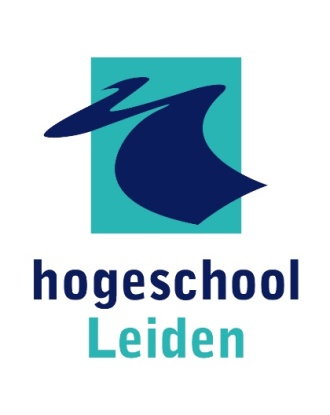 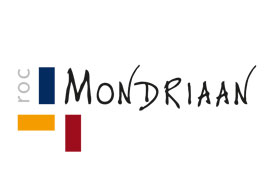 Instelling:                                Hogeschool Leiden
                                              Zernikedreef 11
                                              2333 CK Leiden
 

Examinator:

Docent:                                   Rogier de Groot Voorwoord 

Het rapport dat voor u ligt is tot stand gekomen na een onderzoek bij het ROC Mondriaan te Leiden. Deze scriptie dient als afstudeeronderzoek, en tevens afsluiting van mijn opleiding Toegepaste Psychologie in Leiden. 
De afgelopen vier jaar heb ik de opleiding Toegepaste Psychologie gevolgd, waarin ik veel kennis en vaardigheden heb ontwikkeld. Naast samenwerken en professionaliseren, die in vrijwel elke HBO studie aan bod komen, heb ik mij ook ontwikkeld als professional binnen de competenties: coachen, trainen, assessment, praktijkgericht onderzoek doen en adviseren. Deze scriptie heeft mij de kans gegeven om binnen de opleiding Toegepaste Psychologie de competentie voorlichten verder te ontwikkelen. 
Om de voorlichting effectief te laten zijn, en aan te laten sluiten bij de vraag en behoefte van de doelgroep is een vooronderzoek verricht, dat in dit document te lezen is. 

De afsluitende fase van de opleiding is altijd spannend. Bij het zoeken van een afstudeeropdracht vond ik het belangrijk dat het thema mij aansprak en een hoge maatschappelijke relevantie bevatte. Ik ben dankbaar en blij dat het ROC Mondriaan Leiden mij de kans heeft gegeven mijn scriptie daar te kunnen uitvoeren. 
De vraag van hen, om studenten meer bewust te maken van het effect van hun uitspraken op de medemens sprak mij zeer aan. In het dagelijkse leven is dit ook steeds meer aan de orde. Zowel op de sociale media als in de dagelijkse praktijk merk ik dat mensen veel dingen roepen, die vaak niet gebaseerd zijn op feiten en kwetsend kunnen zijn voor een ander. Door de actualiteit van het thema en de hoge mate van maatschappelijke relevantie, ben ik erg tevreden over de keuze van het thema van mijn afstudeeronderzoek. 

Graag wil ik mensen bedanken, die mij zeer hebben geholpen bij het schrijven van mijn afstudeerscriptie. Allereerst wil ik Tineke Erenstijn en Nettie de Lijster bedanken voor hun opdrachtgeverschap en hun betrokkenheid hierin. De feedback en momenten van samenzijn heb ik als zeer prettig ervaren. Daarnaast wil ik de docenten en studenten van het ROC Mondriaan Leiden bedanken voor hun medewerking aan de interviews. 

Ook wil ik graag Janet Lieffering bedanken, mijn inhoudelijk begeleidster van de afgelopen maanden. De kritische blik, haar hoge mate van interesse en goede bereikbaarheid hebben mij zeer geholpen in het proces van afstuderen. 

Tot slot wil ik graag mijn familie, vrienden en medeafstudeerders bedanken voor de steun en hulp die zij mij hebben geboden de afgelopen maanden. 

Sanne Kramp,
Leiden, juni 2016 

Inhoudsopgave 

Managementsamenvatting......................................................................................5 

Summary.............................................................................................................6

1. Inleiding...........................................................................................................7

    1.1 Inleiding.....................................................................................................7
    1.2 Aanleiding...................................................................................................7
    1.3 Achtergrond vanuit de opdrachtgever.............................................................7
    1.4 Doelstellingen van het onderzoek...................................................................8
    1.5 Centrale vraag.............................................................................................8
    1.6 Relevantie van het onderzoek........................................................................8
    1.7 Leeswijzer...................................................................................................9

2. Methoden.......................................................................................................10

     2.1 Methodisch handelen  in het kader van voorlichten........................................103. Theoretisch kader............................................................................................13

    3.1 Definiëren probleemstelling.........................................................................13
    3.2 Relevante wetenschappelijke literatuur..........................................................14
          3.2.1 De gedragscode van het ROC Mondriaan...............................................14
          3.2.2 De beroepscode voor verpleegkundigen en verzorgenden........................15
          3.2.3 Ontwikkelingspsychologie...................................................................16
          3.2.4 Leerstijlen........................................................................................19
    3.3 Relevante wetenschappelijke onderzoeken.....................................................17
          3.3.1 Twee werelden, twee werkelijkheden....................................................17
    3.4 Slotbeschouwing........................................................................................224. Onderzoeksopzet veldonderzoek......................................................................24
          4.1 Type onderzoek...................................................................................24
          4.2 Onderzoekspopulatie............................................................................24
          4.3 Procedure............................................................................................25
          4.4 Materialen...........................................................................................25
          4.5 Betrouwbaarheid en validiteit.................................................................25
          4.6 Ethische aspecten.................................................................................26

5. Onderzoeksresultaten.......................................................................................27

     5.1 Deelvraag 1..............................................................................................27
     5.2 Deelvraag 2..............................................................................................29
     5.3 Deelvraag 3..............................................................................................30
     5.4 Deelvraag 4..............................................................................................32
     5.5 Deelvraag 5..............................................................................................336. Conclusies......................................................................................................34

    6.1 Deelvraag 1...............................................................................................34
    6.2 Deelvraag 2...............................................................................................34
    6.3 Deelvraag 3...............................................................................................34
    6.4 Deelvraag 4...............................................................................................35
    6.5 Deelvraag 5...............................................................................................35
    6.6 Centrale vraag...........................................................................................36

7. Aanbevelingen.................................................................................................37
    7.1 Aanbeveling: Ontwikkelen voorlichting..........................................................37

8. Kritische blik...................................................................................................38
    8.1 Betrouwbaarheid en validiteit.......................................................................38
    8.2 Generaliseerbaarheid en bruikbaarheid..........................................................38

Literatuurlijst......................................................................................................39

Bijlage 1: Topiclijst met voorbeeldvragen................................................................41

Bijlage 2: Aangepaste topiclijst met voorbeeldvragen...............................................45





Managementsamenvatting Door de toenemende onrust en vele gebeurtenissen in de wereld, uiten steeds meer mensen hun mening op een ongenuanceerde en zwart-witte manier. De invloed van mensen uit de omgeving, sociale media en het nieuws beïnvloeden de meningsvorming en misschien wordt in de huidige maatschappij ook wel verwacht dat iedereen overal een mening over vormt. Volgens docenten van het ROC Mondriaan is het ongenuanceerd en zwart-wit denken van de studenten een probleem bij het ontwikkelen van een professionele beroepshouding. De studenten van de opleiding niveau 3: Verzorgende Individuele Gezondheidszorg, dienen in hun latere beroepspraktijk met vele verschillende doelgroepen te gaan werken. Wanneer zij op deze manier, met hun zwart-witte en ongenuanceerde mening de arbeidsmarkt opgaan, is dit volgens de docenten een probleem.
Het doel van dit onderzoek is geweest te achterhalen in hoeverre de beroepshouding van de studenten aansluit bij de beroepshouding die gewenst wordt vanuit de opleiding en door de docenten. De volgende vraag staat centraal tijdens dit onderzoek: ‘Hoe geven de studenten van de BOL opleiding in het eerste leerjaar Verzorgende individuele gezondheidszorg van niveau 3 invulling aan een professionele beroepshouding waarbij respect en een genuanceerde mening centraal staan en in hoeverre komt dit overeen met de door de opleiding gewenste beroepshouding?’
Voordat het veldonderzoek is begonnen, is literatuuronderzoek gedaan. In het literatuuronderzoek zijn relevante theorieën en eerder gedane onderzoeken beschreven die bijdragen aan het beantwoorden van deze hoofdvraag. Vervolgens zijn zowel vijf docenten als acht studenten geïnterviewd middels semi- gestructureerde interviews. 
Resultaten: 
- Alle studenten kunnen voorbeelden noemen van gedragingen die passen bij een professionele beroepshouding
- Alle studenten zien de professionele beroepshouding binnen de stage los van de houding die zij op school laten zien
- Alle studenten hebben een positieve attitude ten aanzien van de beroepscode
- De studenten geven zichzelf gemiddeld een 6 op een 10-puntschaal bij de vraag in hoeverre zij bekend zijn met de beroepscode
- Twee van de acht studenten geven aan nog veel te moeten leren over de beroepscode
- Drie van de acht studenten geeft aan in Katwijk te wonen, en zowel in hun stage als in hun dagelijkse leven niet in aanraking te komen met mensen van andere culturen.
Conclusie centrale vraag: 
De studenten geven aan invulling aan de professionele beroepshouding door zich in de stageomgeving te gedragen/ te gaan volgens de gedragsregels van het ROC Mondriaan in Leiden, dit wordt zowel door de studenten als de leraren bevestigd. Dit komt dus overeen met de houding die gewenst wordt door de school. Doordat de studenten de houding in de stageomgeving los zien van de houding op school, blijkt dat in de leeromgeving op school niet altijd de gewenste houding wordt vertoond, die de docenten wel van de studenten verwachten. Uit het onderzoek kan geconcludeerd worden dat het (ongewenste) gedrag in de leeromgeving onder andere wordt veroorzaakt door: verschillende verwachtingen van docenten en studenten waar professioneel gedrag getoond moet worden, een gebrek aan kennis ten aanzien van de beroepscode van de studenten, gebrek aan contact met verschillende doelgroepen en de groepsdynamiek in de klas.
Aanbeveling 
Geadviseerd wordt om een voorlichting te ontwikkelen die bijdraagt aan het bevorderen van een professionele beroepshouding in de leeromgeving op school, omdat uit het onderzoek blijkt dat de studenten een professionele beroepshouding niet relateren aan de leeromgeving op school. Summary Due to the increasing civil  commotion and many events in the world, more and more people express their opinion in a black and white manner. The influence of people from the direct environment, social media and the news shape the perceptions and perhaps it is also expected in today's society that everyone has an opinion on everything. According to teachers of the ROC Mondriaan the oversimplified and black-and- white thinking of the students is a problem. The students of Level 3:Individual Health Care will in their future professional environment work with many different target groups. If they enter the labor market in this way, with their black and white and oversimplified opinions, this will constitute a problem according to the teachers. The aim of the current study is to determine to what extent the professional attitude of the students is in line with the professional attitude which is desired by the education and the teachers. The following question is central to this study: "How do first grade students of the BOL program Individual Health Care Level 3 give substance to a professional attitude in with respect and a nuanced view are central and in how far does this correspond to the professional attitude desired by training? "
Before the start of the field work, a literature review was performed. As part of this literature review relevant theories and previously performed investigations are reported ​​that contribute to answering the main question. Subsequently, both teachers and students were interviewed using semi-structured interviews. These interviews were held to clarify the situation and to contribute to answering the sub-questions and the main question.

Results:
- All students can cite examples of behaviors that are in line with a professional attitude
- All students see the professional attitude at their internship separate from the attitude that they show when at school
- All students have a positive attitude towards the professional code
- Students give themselves an average of 6 on a 10 - point scale when they are asked to what extent they are familiar with the professional code
- Two of the eight students indicate that they have much to have to learn about the professional code
- The majority of students indicate that they live in Katwijk, and that, both during their internship and in their daily lives, they do not come into contact with people from other cultures.Conclusion main question: 
Students give substance to the professional attitude by behaving themselves during their internship according to the rules of conduct of the ROC Mondriaan in Leiden, this is confirmed by both the students and the teachers. This thus corresponds with the attitude that is desired by the school. The students separate their attitude during their internship from their attitude at school. This leads to a situation where the required behavior, that is expected by the teachers from the students,  is not always shown at school. From this study it can be concluded that the (undesirable) behavior in the learning environment is caused by, among others: different expectations of teachers and students, a lack of knowledge with regard to the professional code, lack of interaction with different target groups and the group dynamics in the class.

Recommendation 
It is recommended to develop an awareness program that contributes to promoting a professional attitude in the learning environment at school. 1. Inleiding 

1.1 Inleiding
Dit vooronderzoek is gedaan op verzoek van docenten van het ROC Mondriaan. Tineke Erenstijn (docente) en Nettie de Lijster (onderwijskundige), geven aan dat de studenten van het eerste leerjaar niveau 3, hun mening in de klas uiten op een niet- professionele manier. Zij voelen sterk de behoefte om de studenten bewustwording bij te brengen over het uiten van hun mening op een professionele manier omdat zij zich in hun stage ook professioneel dienen te gedragen. Daarnaast zijn de docenten van mening dat de studenten zich ook in de leeromgeving op school professioneel dienen te gedragen omdat zij hier leren hoe zij zich in de beroepspraktijk moeten gedragen.

Het ROC Mondriaan is een Regionaal Opleidingen Centrum. Het ROC Mondriaan is gevestigd in Delft, Den Haag, Naaldwijk en Leiden. Mondriaan levert een actieve bijdrage aan de economische en sociale ontwikkeling en bevordert de maatschappelijke deelname van de studenten en cursisten. Mondriaan biedt een breed, samenhangend onderwijsaanbod van middelbaar beroepsopleidingen, volwassenonderwijs, bedrijfsopleidingen en functiegerichte trainingen. Het ROC Mondriaan telt ongeveer 18.000 studenten en 4000 cursisten educatie inclusief VAVO. Bij het ROC Mondriaan werken ongeveer 1900 medewerkers (ROC Mondriaan, 2016).

1.2 Aanleiding
13 november 2015, een dag die als een zwarte dag de geschiedenisboeken ingaat. Zes terroristische aanslagen in Parijs hebben Frankrijk en de rest van de wereld opgeschrikt. De aanslagen hebben 130 gewonden en ruim 350 gewonden als gevolg. Later eist IS de aanslagen op en bevestigt president François Hollande dat IS verantwoordelijk is voor de aanslagen (Algemeen Dagblad, 2015). 
De terroristische aanslagen laten de wereld schrikken, maar tegelijkertijd zijn dit soort rampen niet meer weg te denken uit de huidige tijd. De twee terroristische aanslagen in Parijs, MH17, IS en vele andere rampen zijn het gesprek van de dag. 
Mensen zijn emotionele wezens. Emoties kunnen een sterk effect hebben op meningsvorming. Soms leidt dit tot foute en felle opinies (Piessens, 2012).
Emoties als angst en boosheid kunnen een oorzaak zijn dat een ieder een steeds sterkere mening vormt. Vooroordelen worden bevestigd en het zwart- wit denken wordt steeds sterker. De vele rampen in combinatie met de invloed van de media zorgen ervoor dat terreur en daarbij behorende verschillende geloofsovertuigingen de wereld continu bezig houden. Begrip en respect zijn soms ver te zoeken in tijden van angst en terreur. 
De toenemende onrust in de wereld, zorgt voor veel ophef in de maatschappij. Iedereen dient een mening te ontwikkelen en te uiten. Dit draagt volgens de opdrachtgevers vaak bij aan lastige situaties in zowel de klas als de beroepspraktijk.

1.3 Achtergrond vanuit de opdrachtgever
De docenten van het ROC Mondriaan merken steeds meer moeite te hebben met ongenuanceerde meningen van studenten in de klas. Dit als gevolg van maatschappelijke onrust die heerst in de wereld. Docenten vinden het lastig om hierop te reageren. De studenten volgen allen een opleiding in de zorg. In hun beroepscode staat dat zij een ieder zorg moeten verlenen/ zorgen dat iemand hulp krijgt, ongeacht de (religieuze) achtergrond van iemand. Dit lijkt echter soms nog lastig. Deze professionele houding mist soms door de harde en zwart-wit meningen van de studenten in de klas. Door de grote maatschappelijke onrust is er behoefte aan handvatten om met deze lastige situaties in de klas om te gaan. Het probleem is zowel een probleem voor de studenten als voor de docenten. De studenten dienen zich te houden aan de beroepscode om af te studeren, en de docenten dienen de studenten op te leiden tot professionals met een genuanceerde blik op alle cliënten. Door de toename van maatschappelijke onrust de laatste tijd, is de urgentie van het probleem hoog volgens de docenten. De angst bestaat dat discriminatie op de school toeneemt en spreken met respect ontbreekt. Het Ministerie van Onderwijs, Cultuur & Wetenschap is met projecten voor docenten bezig rondom deze problematiek. Er worden voorlichtingen gegeven aan docenten in de vorm van scholing ter ondersteuning van de docent. De docenten krijgen hierin informatie hoe zij met lastige situaties in de klas om kunnen gaan met betrekking tot meningsuiting van de studenten. Voorlichting voor de studenten ontbreekt nog. De docenten van ROC Mondriaan zijn van mening dat de scholing en materialen die aangeboden worden voor docenten, van voldoende kwaliteit zijn. Voor de studenten ontbreekt voorlichting echter nog maar de noodzaak om ook voor hen een voorlichting te ontwikkelen, wordt steeds sterker gevoeld. Om een voorlichting te kunnen ontwikkelen die aansluit op de behoefte moet eerst een onderzoek naar de behoefte en het gesignaleerde ‘probleem’ worden uitgevoerd.

1.4 Doelstellingen van het onderzoek
Het onderzoek bevat een gelaagde doelstelling die is gevormd na contact met de opdrachtgevers. 

Doelstelling van het onderzoek 
Aan het eind van de onderzoeksperiode is het gesignaleerde probleem in kaart gebracht en zijn de belangrijkste determinanten achterhaald, die het gedrag van de studenten ten aanzien van (ongenuanceerde) meningsuiting in de klas beïnvloeden. 

Doelstelling voor de opdrachtgever
Aan het eind van de onderzoeks- en ontwikkelperiode is een interventie* ontwikkeld die bijdraagt aan het bevorderen van genuanceerde meningsvorming door studenten van het ROC Mondriaan zodat zij die kunnen toepassen in zowel hun beroepspraktijk als de leeromgeving op school. Deze zal bestaan uit een verantwoordingsdocument en een beschrijving van de interventie met bijbehorend draaiboek ten behoeve van deze interventie. 
* de interventie kan uit verschillende vormen bestaan. Denk aan: een folder, een brochure, een voorlichtingsfilm of een voorlichtingsbijeenkomst. De vorm van de interventie wordt afgestemd op de behoeften en voorkeuren van de doelgroep.

Doelstelling voor de ontwikkelaar 
Aan het eind van de onderzoeks- en ontwikkelperiode is een voorlichting ontwikkeld conform de eisen van Hogeschool Leiden niveau 3.

1.5 Centrale vraag
Hoe geven de studenten van de BOL opleiding in het eerste leerjaar Verzorgende individuele gezondheidszorg van niveau 3 invulling aan een professionele beroepshouding waarbij respect en een genuanceerde mening centraal staan en in hoeverre komt dit overeen met de door de opleiding gewenste beroepshouding?

1.6 Relevantie van het onderzoek
Het onderzoek is gedaan naar aanleiding van de vraag van de opdrachtgever. Door de onrust in de wereld, is het voor burgers lastig hun mening te vormen. Zowel media, sociale omgeving als persoonlijke ervaringen beïnvloeden het vormen en ventileren van deze mening. Vooral voor studenten, die net kennis maken met hun toekomstige werkveld is dit soms lastig. De docenten van het ROC Mondriaan geven aan dat een meer genuanceerde mening kan bijdragen aan een professionele beroepshouding. Hier valt echter volgens hen nog veel winst in te behalen bij de studenten van de opleiding Verzorgende Individuele Gezondheidszorg. Voorlichtingen voor docenten bestaat al, voor de studenten ontbreekt dit echter nog. Om deze reden is gekozen dit onderzoek te richten op de studenten en in kaart te brengen wat hen ervaringen en meningen zijn met betrekking tot het gesignaleerde probleem. 

1.7 Leeswijzer 
In dit document is het vooronderzoek ten behoeve van de voorlichting te lezen. Dit document bevat de methode en een theoretisch kader waarin relevante theorieën en eerdere onderzoeken worden beschreven. Vervolgens wordt de onderzoeksopzet van het vooronderzoek beschreven die is opgesteld voor het velonderzoek onder de docenten en studenten. Tot slot worden resultaten, conclusies, aanbevelingen en een kritische blik beschreven in dit document. 
2. MethodenIn dit hoofdstuk wordt beschreven en verantwoord op welke manier is gehandeld tijdens het ontwikkelen van de interventie. Omdat het onderzoek is uitgevoerd om te komen tot een voorlichting is een methode gehanteerd die een planmatige werkwijze biedt voor de ontwikkeling hiervan. 

2.1 Methodisch handelen  in het kader van voorlichten 



Om de voorlichting te ontwikkelen is gewerkt volgens een methode die een planmatige benadering biedt om bevordering van (gezond) gedrag te bewerkstelligen. Voorlichting is een planmatige activiteit, en er zijn diverse protocollen en planningsmodellen die kunnen ondersteunen bij het ontwikkelen van een voorlichtingsactiviteit (Brug, Assema & Lechner, 2012). Het model waar in dit onderzoek gebruik van is gemaakt is: het Model voor Planmatige Gezondheidsvoorlichting en Gedragsverandering van Johannes Brug. Voor dit model is gekozen omdat het model theorie en praktijk samenbrengt, dit past goed in de interventieontwikkeling voor dit project omdat zowel literatuur- als veldonderzoek wordt gedaan.  In dit onderzoeksrapport zijn de eerste drie stappen van dit model uitgevoerd. De laatste drie stappen zijn te vinden in het verantwoordingsdocument. Bij de formulering van de deelvragen worden onderstaande stappen als basis gebruikt. In dit hoofdstuk worden de verschillende fasen van het model kort toegelicht. 
                                                                     
Stap 1: analyse van de huidige situatie
In deze eerste fase dienen de problemen in kaart te worden gebracht, en te worden bepaald waar winst kan worden behaald (Brug et al., 2012). In dit onderzoek zijn zowel de docenten als de studenten ondervraagd om het (probleem) gedrag  van de studenten in kaart te brengen. Ook is in deze fase bepaald op welk gebied de meeste winst behaald kan worden. Daarnaast zijn relevante theorieën in het theoretisch kader beschreven die hier informatie over geven. 

Stap 2: analyse van gedrag
In deze fase is het gedrag van de doelgroep onderzocht. In de analyse van het gedrag zijn mogelijke gedragsoorzaken van het probleem achterhaald. In deze fase  is onderzocht welk risicogedrag vertoond wordt. Deze risicofactoren worden vaak onderverdeeld in: leefstijl & gedrag (bijvoorbeeld religieuze achtergrond), persoonlijke kenmerken (bijvoorbeeld emotionele stabiliteit) en omgevingsinvloeden (bijvoorbeeld groepsdruk en social media) (Brug et al., 2012). In de interviews met de docenten is onderzocht welke factoren zij denken dat van belang zijn voor het (probleem)gedrag. Sociale invloed, eigen effectiviteitsverwachting en attitude worden hierin meegenomen. Ook is dit bij de studenten gevraagd. Daarnaast is informatie opgenomen in het theoretisch kader die het gedrag van deze doelgroep (adolescenten) beschrijft vanuit onder andere de ontwikkelingspsychologie. 

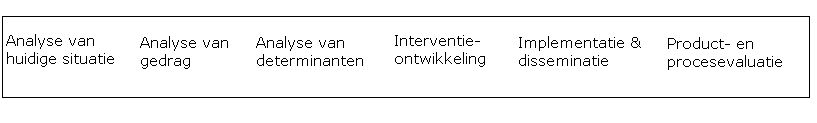 Stap 3: analyse determinanten van gedrag
‘Hoe kan het gewenste gedrag worden bevorderd’? Dat is de vraag die in de derde fase centraal staat. In deze fase is het van belang om te weten waarom mensen zich zo gedragen als dat zij doen. Er is inzicht verkregen in de determinanten (achtergronden) van het gedrag. De belangrijkheid en veranderbaarheid van de determinanten vormen de basis voor het ontwikkelen van de interventie. Onderscheid is gemaakt tussen persoonlijke determinanten (emotionele stabiliteit bijvoorbeeld) en omgevingsdeterminanten (groepsdruk en sociale media bijvoorbeeld). Gedrag vindt altijd plaats in een specifieke omgeving met allerlei fysieke, sociaal- culturele, economische en politieke kenmerken. De interventie richt zich op de determinanten die het sterkst van invloed zijn op het gedrag. Daarnaast richt de interventie zich op de determinanten die veranderbaar zijn (Brug et al., 2012). 
Om gedragsverandering teweeg te brengen is gekozen het ASE model in te zetten. Het ASE Model is ontwikkeld aan de hand van de Theorie van Gepland Gedrag. Het ASE model in gaat in op de gedragsintentie die wordt bepaald door drie determinanten:
- De eigen opvattingen (attitude)
- Sociale invloed (subjectieve norm, sociale steun en sociale druk) 
- Eigen effectiviteitsverwachting (Brug et al., 2012).  



                                                                    

Figuur 2 (Brug et al., 2012)

Onder attitude wordt de houding ten opzichte van bepaald gedrag verstaan. De houding is gekoppeld aan de voor- en nadelen die een individu koppelt aan het gewenste gedrag. Wanneer mensen verwachten dat zij meer voordelen ervaren na het vertonen van het gewenste gedrag, dan nadelen, zullen zij een positieve attitude ontwikkelen ten aanzien van het gewenste gedrag. Kennis en motivatie blijken belangrijke componenten te zijn, om een positieve houding te ontwikkelen. Sociale invloed wordt bepaald door de subjectieve norm, sociale steun, sociale druk en modelling. Met subjectieve norm wordt de gedachte van andere mensen bedoeld, ten aanzien van het gedrag wat een individu uitvoert. Dit bepaald mede of iemand het gedrag gaat uitvoeren.  Modelling vindt plaats als mensen door observeren van elkaar leren. Tot slot is eigen effectiviteit een determinant die invloed heeft op het al dan niet vertonen van gewenst gedrag. Eigen effectiviteit bevat de verwachting van een persoon ten aanzien van de eigen capaciteiten om het gedrag uit te kunnen voeren. Het gaat hierbij niet om de daadwerkelijke vaardigheden, maar om de verwachting ten aanzien van de vaardigheden die nodig zijn (Brug et al., 2012).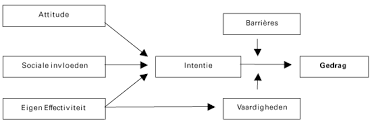 Bovenstaande drie stappen zijn in dit document uitgewerkt en beschreven. De laatste drie stappen worden in dit document kort beschreven. In het verantwoordingsdocument is een verdere beschrijving en uitwerking van deze stappen te lezen. 

Stap 4: interventieontwikkeling
Nadat een zorgvuldige analyse van het probleem, gedrag en determinanten heeft plaatsgevonden is verdergegaan naar de volgende fase: interventieontwikkeling. In deze fase wordt alle verzamelde informatie goed geanalyseerd. Hierna kunnen doelstellingen geformuleerd worden. De doelen die worden opgesteld naar aanleiding van de verzamelde informatie worden veranderingsdoelen genoemd. De veranderingsdoelen maken expliciet wie wat zal moeten veranderen naar aanleiding van de interventie. Dit is  stapsgewijs gedaan. Deze stap van het model van Brug wordt uitgebreid in het verantwoordingsdocument beschreven. Stap 5: interventie- implementatie en – disseminatie
In stap 5 is de interventie geïmplementeerd. Deze fase omvat de uitvoering van de interventie zoals bedoeld. Disseminatie staat voor de verspreiding van de uitvoering. De voorlichting zal wellicht ook gebruik worden voor andere klassen van het ROC. De voorlichting is na de uitvoering geëvalueerd en wordt wellicht in de toekomst ook aangeboden aan andere MBO scholen.  

Stap 6: Evaluatie
Redenen om te evalueren zijn onder andere: leren voor de toekomst, verantwoording en theorievorming. Voor deze interventie is geëvalueerd om de interventie te verantwoorden en om te leren voor de toekomst. Naar aanleiding van de evaluatie kan bepaald worden wat wel en wat niet effectief was van de interventie. Ook kan bepaald worden wat de interventie effectiever zou kunnen maken. Een procesevaluatie is belangrijk om te bepalen wat bevorderende en wat belemmerende factoren zijn van de interventie, en kan bijdragen aan het effectief inzetten van de voorlichting op grotere schaal (Brug et al., 2012). De interventie is ontwikkeld voor de opdrachtgever: ROC Mondriaan. 3. Theoretisch kaderIn dit hoofdstuk is het theoretisch kader beschreven. Het theoretisch kader bestaat uit drie delen: definiëren van de probleemstelling, relevante wetenschappelijke literatuur en relevante wetenschappelijke onderzoeken die eerder zijn gedaan. 

3.1 Definiëren probleemstelling 

De probleemstelling is als volgt: Hoe geven de studenten van de BOL opleiding in het eerste leerjaar Verzorgende individuele gezondheidszorg van niveau 3 invulling aan een professionele beroepshouding waarbij respect en een genuanceerde mening centraal staan en in hoeverre komt dit overeen met de door de opleiding gewenste beroepshouding?

De begrippen uit de probleemstelling worden in het theoretisch kader gedefinieerd.  Daarnaast worden ook theorieën uit de psychologie beschreven die relevant zijn voor het onderzoek. 

Studenten van de BOL opleiding:
De studenten die 4 dagen in de week les volgen, en een dag in de week stage lopen (ROC Mondriaan, 2016). 

Niveau 3 Verzorgende IG:
Bij de opleiding Verzorgende IG leren studenten mensen te helpen met verschillende hulpvragen. De doelgroepen hiervan zijn verschillend: ouderen, gehandicapten of mensen met psychiatrische en/ of chronische problemen. De student leert om de individuele behoeften en mogelijkheden van de zorgvrager te achterhalen, en stelt vervolgens een zorgplan op. De studenten leren ondersteuning te bieden bij de persoonlijke verzorging, het huishouden en stimuleert de zorgvrager zo zelfstandig mogelijk te laten leven (ROC Mondriaan, 2016). 

Beroepshouding:
De beroepshouding bestaat uit combinatie van de gedragscode die school oplegt en de beroepscode die is gesteld voor verpleegkundigen en verzorgenden. Deze gedragscode en beroepscode zijn te vinden in paragrafen 2.2.1 en 2.2.2.: ‘relevante wetenschappelijke literatuur’. 

Respect:
Een gevoel of uiting waarmee je laat merken dat je iemand aanvaardt als een waardig en waardevol mens (Encyclo, 2016). 

Genuanceerde mening: 
Een mening is het oordeel dat iemand heeft over een bepaald object of subject. Het gaat in op wat iemand van iets vindt en wat de gedachten hierover zijn (Encyclo, 2016). Genuanceerd houdt in dat rekening wordt gehouden met meerdere aspecten van iets. Er wordt goed nagedacht over iets. Doordacht is een synoniem voor genuanceerd (Encyclo, 2016). Een genuanceerde mening betekent dus een oordeel dat is geveld nadat goed nagedacht is over iets, en meerdere aspecten zijn meegenomen tijdens het vellen van het oordeel.3.2 Relevante wetenschappelijke literatuur 

3.2.1 De gedragscode van het ROC Mondriaan

De kernwaarden waar het ROC Mondriaan vanuit handelt zijn: innovatief, betrokken en vakkundigheid. De school dient een school te zijn waar men zich veilig kan voelen en waar vertrouwen heerst. Studenten en medewerkers zijn bereid hun verantwoordelijkheid te nemen. Mondriaan is een plek, waar ondanks de verschillen, met respect met elkaar en met de omgeving wordt omgegaan. Mondriaan is een school waar integer met elkaar en met de middelen wordt omgegaan die hen zijn toevertrouwd. 
De gedragscode is bedoeld voor zowel docenten als studenten (ROC Mondriaan, 2016). 

De gedragsregels van ROC Mondriaan:
1. Ik ben eerlijk
We spreken met elkaar en niet over elkaar. We verschuilen ons niet achter verantwoordelijkheden van anderen. We spreken elkaar aan en zijn bereid ons eigen gedrag te verklaren. We gebruiken informatie alleen voor het doel waarvoor we die hebben gekregen. 

2. Ik respecteer en help een ander
Daarom intimideren, discrimineren en pesten we niet en gebruiken we geen enkele vorm van geweld. We scholen niet samen op een manier die anderen kan intimideren. We nemen elkaar serieus en kleineren niemand.

3. Ik houd rekening met anderen
We zijn een neutraal instituut, waarin we rekening met elkaar houden en geen plaats is voor geloofs- en/of politieke bijeenkomsten. Dat we rekening met elkaar houden, laten we ook zien door zorgvuldig om te gaan met de spullen van anderen of van de school. We maken niets zoek, kapot of vies en we verspillen niets. We gaan zorgvuldig om met de privacy van anderen. We verzorgen ons uiterlijk en dragen kleding die past bij de functie en die geen aanstoot geeft. 

4. Ik zoek naar oplossingen voor problemen 
Bij ruzie of onenigheid beheersen we ons en zoeken we naar een oplossing. We praten het uit en als dat onderling niet lukt, zoeken we hulp van derden.

5. Ik kom afspraken na 
Ook daarmee laten we zien, dat we elkaar respecteren.

6. Ik zorg dat mijn werk op tijd in orde is
Dat betekent dat we zorgen voor een goede voorbereiding van de lessen, op tijd komen en niet spijbelen.

7. Ik ruim altijd mijn rommel op
Respectvol omgaan met de omgeving, maakt elk van ons medeverantwoordelijk voor opgeruimde gebouwen en pleinen. En uiteraard ook voor de directe omgeving van de school. Wie wel rommel achterlaat, spreken we daar op aan.8. Ik houd mij aan de veiligheidsvoorschriften
Voorschriften binnen de school en in de beroepspraktijk zijn er niet voor niets. Veiligheid en een veilige school is in ieders belang. Als we iets weten, waardoor anderen gevaar lopen melden we dat. Bijvoorbeeld aan onze begeleider of leidinggevende of aan een vertrouwenspersoon. Het is duidelijk dat wapens en drugs verboden zijn. 


9. Ik volg aanwijzingen van het personeel op
Zoals gezegd: die aanwijzingen zijn er niet voor niets. En het personeel geeft zelf het goede voorbeeld: leidinggevenden aan personeel en studenten, docenten en overig personeel aan studenten. Een ouderejaars geeft het goede voorbeeld aan een jongere. 

10. Ik spreek Nederlands op school 
Duidelijke communicatie met elkaar is belangrijk. Daarom spreken we Nederlands op school (behalve op de internationale opleidingen natuurlijk). We moeten elkaar immers kunnen verstaan. Zo kunnen we elkaar ook verstaanbaar begroeten (ROC Mondriaan, 2016).

3.2.2 De Beroepscode voor verpleegkundigen en verzorgenden 

Verpleegkundigen en verzorgenden richten zich op het verbeteren van kwaliteit van leven en welzijn van zorgvragers (Federatie Nederlandse Vakbeweging, 2015). Het bevorderen, in stand houden en herstellen van gezondheid zijn taken die hierbij horen, maar ook het voorkomen van ziekte en beperkingen door lijden en ongemak te voorkomen. Verpleegkundigen en verzorgenden ondersteunen en begeleiden hun zorgvragers meestal in samenspraak met hun naasten. Het uitgangspunt van het werk van een verpleegkundige en verzorgende is dat de regie zoveel mogelijk ligt bij de zorgvrager zelf. Dit houdt in dat de zorgvrager zelf bepaalt (indien hij dat kan), wat hij wil en wat voor hem belangrijk is. De aandacht ligt vooral bij wat de zorgvrager nog wel kan. 
Het doel van de beroepscode is om waarden en normen te geven voor de beroepsgroep. De taken van de verpleegkundige en de verzorgende zijn anders, maar toch zijn de normen en waarden hetzelfde. De normen en waarden bepalen hoe een verpleegkundige/ verzorgende hun beroep op een goede manier kunnen uitoefenen. Waarden die belangrijk zijn bij deze beroepsgroep zijn als volgt: betrouwbaarheid, respect, eerlijkheid, rechtvaardigheid, niet schaden, respect voor de autonomie van de zorgvrager. De beroepscode geeft ook duidelijkheid aan de zorgvrager en zijn naasten, wat zij van de verpleegkundige/ verzorgende kunnen verwachten. Het is niet alleen van belang om tijdens het werk rekening te houden met deze beroepscode, maar ook daarbuiten. De Beroepscode is gemaakt tegen de achtergrond van relevante (gezondheidszorg) wetgeving, zoals de Nederlandse Grondwet, de Wet op de beroepen in de individuele gezondheidszorg (Wet BIG), de overeenkomst inzake geneeskundige behandeling (BW Boek 7, titel 7 afdeling 5: WGBO), de Wet bijzondere opnemingen in psychiatrische ziekenhuizen (Wet BOPZ) en de wetsvoorstellen Verplichte geestelijke gezondheidszorg en Zorg en dwang, de Kwaliteitswet zorginstellingen, de Wet Bescherming Persoonsgegevens (WBP) (Federatie Nederlandse Vakbeweging, 2015).

De beroepscode is ingedeeld in vier thema’s: algemene punten met betrekking tot de beroepsuitoefening; de verpleegkundige/ verzorgende in relatie tot de zorgvrager; de verpleegkundige/ verzorgende in relatie tot (in)formele samenwerkingspartners; de verpleegkundige/ verzorgende in relatie tot de samenleving. De beroepscode is in januari 2015 opnieuw geformuleerd in een samenwerking tussen verschillende vakbonden en betrokken partijen. De volledige beroepscode is te lezen in het draaiboek. De partijen die betrokken zijn geweest bij het formuleren van de beroepscode zijn: 
- CGMV vakorganisatie voor Christenen
- CNV Zorg en Welzijn
- FNV Zorg en Welzijn
- HCF Nederland
- NU’91
- RMU Sector Gezondheidszorg en Welzijn ‘Het Richtsnoer’
- V&VN (Federatie Nederlandse Vakbeweging, 2015). 
3.2.3 Ontwikkelingspsychologie 

De adolescentie is het ontwikkelingsstadium tussen de kindertijd en de volwassenheid. De adolescentie is niet heel duidelijk afgebakend, wel vinden in deze periode grote fysieke, cognitieve en sociale veranderingen plaats (Feldman, 2012). Jongeren krijgen in deze periode met verschillende uitdagingen en nieuwe ervaringen te maken. In deze periode kunnen spanningen ontstaan en jongeren zijn meer kwetsbaar. In de adolescentieperiode vindt een biologisch rijpingsproces plaats. Deze betreft zowel de hersenen als de hormoonhuishouding. Ook vinden veranderingen plaats in het verstandelijk functioneren en het denken over morele kwesties. Men is het erover eens dat leeftijd niet altijd geschikt is om de periode van de adolescentie te definiëren. De momenten verschillen waarin ontwikkelingstaken voor jongeren centraal staan. Deze discrepantie kan tot probleemgedrag leiden. Van jongeren wordt tegenwoordig verwacht dat zij over alles meepraten en van alles op de hoogte zijn. De periode van adolescentie is vervaagd, en wordt door een ieder anders geïnterpreteerd. De leeftijden van de adolescentie kunnen wel worden ingedeeld in drie verschillende fasen:
1. Vroege adolescentie (tussen de 10 en 13 jaar)
2. Midden adolescentie (tussen de 14 en 18 jaar)
3. Late adolescentie (tussen de 19 en 22 jaar)
De adolescentie eindigt pas als de adolescent volwassen taken op zich heeft genomen. Dit is ongeveer rond het 25ste levensjaar (Slot & van Aken, 2013).Ontwikkelingstaken verwijzen naar een reeks van opgaven die zich aandienen op een bepaald moment in het leven van een individu. Het individu dient deze taken te volbrengen in relatie tot zijn omgeving. Als het individu de taken vervult voelt de persoon zich tevreden, krijgt hij meer positieve reacties uit zijn omgeving en heeft hij meer succes bij het aanpakken van taken die later in het leven volgen. 
Ontwikkelingstaken die bij de adolescentie centraal staan zijn als volgt: 
- Het vormen van een eigen identiteit en het bereiken van autonomie ten opzichte van de ouders;
- De manieren van omgaan met bepaalde innerlijke beleefde conflicten (bijvoorbeeld met dubbele gevoelens ten opzichte van de ouders);
- Een bepaald niveau van cognitief functioneren (bijvoorbeeld de mening over bepaalde morele vraagstukken) (Slot & van Aken, 2013). 

Psychosociale theorieën over de adolescentie
 
Levensfase van Erikson 
Volgens Erikson (1963) bestaan acht levensfasen: zuigelingenfase (geboorte tot 18 maanden), peuterleeftijd (18 maanden tot 3 jaar), kleuterleeftijd (3 tot 5 jaar), basisschoolleeftijd (6 tot 12 jaar), adolescentie (12 tot 18 jaar), vroege volwassenheid (18 tot 35 jaar), middelbare volwassenheid (35 tot 65 jaar )en late volwassenheid (55-65 tot de dood) (Feldman, 2012).
Volgens Erikson (1963), staat in elke levensfase een bepaald conflict centraal. Dit conflict moet goed worden opgelost om door te gaan naar de volgende levensfase. Elke fase bestaat uit tegenstellingen die zorgen voor of vitale sterkte of stagnering in de persoonlijke ontwikkeling. In de adolescentie staat het conflict: ‘identiteit versus identiteitsverwarring’ centraal. In de vroege volwassenheid staat ‘intimiteit versus isolement’ centraal (Feldman, 2012). Identiteit geeft aan hoe mensen zichzelf zien. Voorbeelden van identiteitsaspecten zijn: etnische identiteit, culturele identiteit en persoonlijke identiteit. In het stadium ‘identiteit versus identiteitsverwarring’ proberen tieners erachter te komen wat hun uniek maakt en wat hen onderscheidt van anderen. Door de cognitieve vooruitgang tijdens de adolescentie kunnen tieners dit steeds genuanceerder. Tijdens dit ontdekkingsproces proberen tieners verschillende rollen of keuzes uit om te kijken of dit aansluit bij hun capaciteiten en hun zelfbeeld. De tieners proberen vast te stellen welke rol zij het best op zich kunnen nemen en proberen hun zwaktes en sterktes te ontdekken. Volgens Erikson kunnen jongeren die vastlopen bij het vinden van hun eigen identiteit verschillende disfunctionele richtingen inslaan. Ze kunnen bijvoorbeeld sociaal onaanvaardbare rollen op zich nemen of moeite hebben met het aangaan van langdurige relaties.
In de vroege volwassenheid staat het conflict ‘intimiteit versus isolement’ centraal waarbij de ontwikkelingstaak bestaat uit het opbouwen van wederkerige en intieme relaties (Feldman, 2012). 

Sociaal culturele theorieën: de invloed van ouders, leeftijdsgenoten en omgeving 
Sommige theorieën beweren dat het gedrag van de adolescent wordt beïnvloed door de omgeving. Ouders en leeftijdsgenoten (onmiddellijke sociale omgeving) nemen een grote rol in bij het tot stand komen van het gedrag van de adolescent. Ook de bredere sociale context heeft invloed op het gedrag van de jongere, zoals bijvoorbeeld de cultuur (Slot & van Aken, 2013). 
De relatie met de ouders en leeftijdsgenoten zijn dus belangrijk voor adolescenten. Tijdens de adolescentie nemen de relaties met leeftijdsgenoten een steeds centralere rol in. Het gaat hierbij om hetzelfde niveau van sociale, emotionele en cognitieve ontwikkeling. Vriendschappen in de adolescentie onderscheiden zich van vriendschappen in de kindertijd door een grotere stabiliteit en het feit dat de vriendschappen meer gebaseerd zijn op psychologische eigenschappen (zoals bijvoorbeeld persoonlijkheidseigenschappen), dan op materiele kenmerken (zoals bijvoorbeeld speelgoed). De invloed van vriendengroepen op het functioneren van jongere wordt door drie factoren bepaald: 
- 	de normen en waarden die gehanteerd worden binnen de vriendengroep
- 	de gedragingen die worden aangemoedigd
- 	de mate van identificeren met de groep door de jongere.

Een vriendengroep heeft meer invloed op de jongere naarmate de jongere zich sterker identificeert met de groep. De invloed van een vriendengroep is over het algemeen positief omdat vriendengroepen de mogelijkheid bieden om sociale vaardigheden te leren, een eigen identiteit te ontwikkelen en een standpunt in te leren nemen binnen de maatschappij. Vriendengroepen kunnen ook een negatief effect hebben. Dit gebeurd wanneer vriendengroepen deviant gedrag aanmoedigen en belonen. Wanneer een jongere bij een groep wilt horen, kan een jongere bepaald gedrag vertonen dat voor die groep gangbaar is. Als een jongere deel uit wil maken van een bepaalde groep, kan dit dus ook het gedrag beïnvloeden van de jongere (Slot & van Aken, 2013).  Morele ontwikkeling 
Moreel denken gaat in op het oordeel dat wordt gegeven over situaties in termen van ‘goed’ en ‘kwaad’. Wie een moreel oordeel geeft, baseert zijn mening niet op een persoonlijke voorkeur of op een veranderbare conventie, maar op het gezag van een morele norm die altijd en overal geldt (Slot & van Aken, 2013). Kohlberg (1969) heeft de morele ontwikkeling onderzocht. Hij heeft dit gedaan door morele dilemma’s voor te leggen en de reacties daarop te onderzoeken. Hij heeft uiteindelijk drie verschillende niveaus gedefinieerd (Mönks, 2015): 

1. Pre-conventioneel. Op dit niveau wordt nog niet geredeneerd in termen van afspraken of conventies. In dit eerste stadium vertonen kinderen een gehoorzaamheids- en straf oriëntatie. Dit betekent dat zij nog geen inzicht hebben in de motieven of bedoelingen van mensen, maar slechts kijken naar de gevolgen van het handelen (Mönks, 2015). 2. Conventioneel. Dit stadium komt overeen met de concreet- operationele stadium van Piaget in de cognitieve ontwikkeling. In dit stadium staat het behoud van de bestaande sociale orde voorop. Op dit niveau wordt nagedacht over afspraken en conventies. In dit stadium willen mensen zich houden aan sociale regels en zich conformeren aan wederzijdse verwachtingen. Dit gebeurt echter wel alleen in situaties waarin intieme relaties bestaan (Mönks, 2015).

3. Post conventioneel. Dit stadium komt overeen met het formeel- operationele stadium in de cognitieve ontwikkeling van Piaget. Op dit niveau worden afspraken en conventies overstegen. Men redeneert vanaf dit niveau in termen van morele beginselen, ook wel principes genoemd. Het morele oordeel is dan een kwestie van persoonlijke stellingname, waardoor men meer los komt van conventionele opvattingen in de eigen omgeving. Moraliteit heeft dan te maken met abstracte principes die van toepassing zijn op alle situaties en in alle sociale gemeenschappen. Dit niveau wordt pas vanaf de adolescentie bereikt, omdat men dan vanuit principes denkt. De morele principes worden op een meer abstract niveau gedefinieerd en men richt zich volledig op beginselen die gelden (zoals gelijkwaardigheid in de samenleving) voor iedereen, ongeacht de omstandigheden en los van alle afspraken die mogelijk voorheen gemaakt zijn (Mönks, 2015). 

Redeneren op niveau 1 is kenmerkend voor kinderen, en neemt in de vroege adolescentie af. Redenen op niveau 2 komt tot stand in de midden adolescentie wat vervolgens in de loop van de hele adolescentie en tijdens de volwassenheid plaats wordt gemaakt voor niveau 3: post conventioneel. Een kritische aantekening bij deze theorie van Kohlberg is dat de ontwikkeling van de verschillende niveaus van morele ontwikkeling bij een ieder anders verloopt. Geconcludeerd kan worden dat vooral hoger opgeleide redeneren volgens het laatste niveau, niet iedereen bereikt dus uiteindelijk het laatste niveau: post conventioneel redeneren (Mönks, 2015). 
Ook kan geconcludeerd worden dat de studenten van het ROC Mondriaan een groei doormaken met betrekking tot morele ontwikkeling. Zij redeneren volgens niveau 2: conventioneel. De studenten vinden de sociale regels belangrijk en willen voldoen aan verwachtingen uit de omgeving. Wellicht maken enkele van hun een ontwikkeling door naar het laatste niveau: post conventioneel, waarbij hun principes en waarden centraal staan bij acties en uitspraken die zij doen. 

Cognitieve theorieën over de adolescentie
Aanhangers van cognitieve theorieën over de adolescentie stellen dat vooral het denken zich ontwikkelt. 

Piagetiaanse benadering
Piaget stelt dat kinderen en adolescenten allen op een andere en eigen manier denken. Kinderen denken op een concrete manier (concreet- operationeel denken), jongeren vanaf 12 jaar gaan op een abstracte manier  denken (formeel-operationeel denken). De overgang van concreet naar formeel denken leidt ertoe dat jongeren kunnen nadenken over hun eigen denken. Het denken over het denken- karakter leidt ertoe dat het niet gebonden is aan het hier en nu, maar dat de operaties abstract van aard zijn (Slot & van Aken, 2013).Biologische invalshoek over de adolescentie 

Hersenontwikkeling 
Uit hersenonderzoek is gebleken dat adolescenten net zo’n sterke activiteit in de beloningsgebieden in de hersenen (het striatum) ervaren, als kinderen en volwassen op het moment dat zij horen dat ze geaccepteerd worden door hun omgeving. Wanneer deelnemers worden afgewezen of buitengesloten is er activiteit waar te nemen in sociale pijngebieden, zoals de insula. Deze resultaten wijzen uit dat acceptatie en afwijzing primaire emoties zijn, die bij elke leeftijd een belangrijke rol innemen (Slot & van Aken, 2013). Specifieke kenmerken van MBO studenten 
Bovenstaande informatie richt zich op kenmerken van de adolescentie. In deze paragraaf worden specifieke kenmerken van MBO studenten genoemd: MBO studenten zoeken niet zelf naar informatie, maar wachten op instructie;MBO studenten zoeken kennisautoriteiten in hun eigen netwerk (bijvoorbeeld hun ouders);Iets meer dan de helft van de MBO studenten heeft last van een overlading aan informatie;MBO studenten kunnen slecht multitasken; MBO studenten hechten veel waarde aan sociale contacten;Uitdaging en afwisseling zijn belangrijk (YoungWorks Trendteam, 2009);Er is veel variatie in de achtergrondinformatie van de MBO studenten;MBO studenten hebben veel behoefte aan duidelijkheid;MBO studenten rekenen om hulp als het gaat om het aanbrengen van structuur in hun leerproces;MBO studenten willen duidelijkheid over wat er van hen verwacht wordt (Groeneveld & Steensel, 2009).3.2.4 Leerstijlen 
Omdat dit onderzoek is gedaan om tot een voorlichting te komen, is onderzocht op welke manieren mensen leren. 
Mensen pakken een leertaak op verschillende manieren aan. Door zelf een keuze te maken voor een bepaalde manier van leren, kan men zelf de verantwoordelijkheid nemen voor de ontwikkeling van je persoonlijkheid (van der Veen & van der Wal, 2012). In dit theoretisch kader zijn twee theorieën beschreven die ingaan op verschillende leerstijlen. 

Leeropvatting van Vermunt
In onderwijskringen wordt vaak verwezen naar de leeropvatting van Vermunt. Vermunt definieert een leerstijl als een samenhangend geheel van leerstrategieën (een combinatie van bepaalde leeractiviteiten), leermodellen (individuele opvattingen over leren en onderwijs) en leer oriëntaties (persoonlijke doelen, motieven, houdingen en verwachtingen ten aanzien van leren). Leerstijlen zijn volgens Vermunt veranderbaar en afhankelijk van de leeromgeving waar de student zich in bevindt. Uit onderzoek van Vermunt onder studenten, blijken vier leerstijlen te bestaan: de betekenisgerichte leerstijl, de toepassingsgerichte leerstijl, de reproductiegerichte leerstijl en de ongerichte leerstijl. Deze indeling is gebaseerd op de volgende vier dimensies (van der Veen & van der Wal, 2012):

1. 	Cognitieve verwerking. Bij deze dimensie wordt de vraag gesteld op welke   wijze 	de studenten leerinhouden/ ervaringen verwerken (bijvoorbeeld diepgaand of oppervlakkig).

2. 	Regulatievoorkeur. Bij regulatie gaat het om de vraag wie het leerproces stuurt    en wie de leerbeslissingen neemt. Is dit de student zelf of de leraar?

3.       Leermodel of leerconceptie. Bij deze dimensie wordt de vraag gesteld wat de    lerende zelf onder leren verstaat. Is leren het opnemen en reproduceren van kant-en-klaar aangeboden informatie of is leren het verlenen van persoonlijke betekenis aan nieuwe informatie of ervaringen?

4.        Leer oriëntatie. Deze dimensie bevat het geheel van verwachtingen, motieven, houdingen en persoonlijke doelstellingen omtrent het eigen leren. Leert de student vanuit interesse of om bijvoorbeeld een diploma te kunnen behalen?
In onderstaand schema zijn de verschillende leerstijlen en de dimensies schematisch weergegeven met bijbehorende kenmerken (van der Veen & van der Wal, 2012).                                                              Figuur 3 (van der Veen & van der Wal, 2012)Leerstijlen van Kolb 

De leerstijlopvatting van Kolb verschilt van de leerstijlen van Vermunt. De Amerikaanse psycholoog Kolb gaat in op ervaringsleren in zijn theorie. Ervaringsleren bestaat volgens Kolb uit vier stadia die alle doorlopen moeten worden als er sprake moet zijn van zinvol leren. Ervaringsleren omvat niet alleen het leren door het opdoen van ervaringen maar ook om de mogelijkheid iets met deze ervaringen te doen. In alle fasen wordt een beroep gedaan op de volgende cognitieve vaardigheden en leeractiviteiten  (van der Veen & van der Wal, 2012).

1. 	Opdoen van nieuwe ervaringen en hiervoor openstaan en mee omgaan.

2. 	Reflectief observeren. De opgedane ervaringen en observaties worden vanuit verschillende perspectieven aan een beschouwing onderworpen en beoordeeld.   
        
3. 	Abstraheren en conceptualiseren. Met behulp van (nieuw gevormde) begrippen of  concepten worden ervaringen en waarnemingen geïntegreerd in een bestaande theorie.

4. 	Actief experimenteren. Ontwikkelde of gewijzigde theorieën en opvattingen past met toe in nieuwe situaties (van der Veen & van der Wal, 2012). 

De dimensies concreet- abstract en actief- passief worden herkent vanuit de theorie van Piaget. De vier leeractiviteiten maken een leerproces compleet. Een ieder heeft een verschillende voorkeur voor een bepaalde volgorde, waarin verschillende leeractiviteiten worden verwerkt en gebruikt. De lerende start zijn leerproces altijd in een van de vier fasen. 

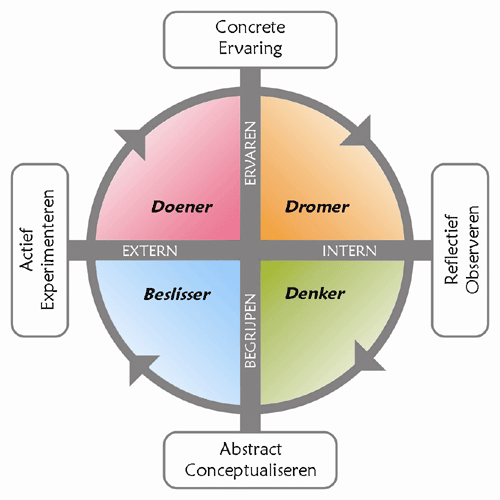 1. Divergente leerstijl (dromer)
‘Bezint eer ge begint’
De leerstijl van de beschouwers is een combinatie van concreet ervaren en reflectief observeren. De dromers beschikken over een groot voorstellingsvermogen en een grote mate van creativiteit en fantasie. Deze mensen doen veel op het gevoel. De dromers bekijken ervaringen vanuit diverse perspectieven en zijn daarom voorzichtig in hun aanpak en oordeel. De dromers zien leerstof graag visueel gepresenteerd (van der Veen & van der Wal, 2012).                                                                                    2. Assimilerende leerstijl (denker)
‘Eerst denken, dan doen’
De leerstijl van de denkers is een combinatie van reflectief waarnemen en het vormen van abstracte begrippen. Denkers zoeken vaak naar een logische samenhang. Zij neigen soms naar perfectionisme. Denkers nemen graag de tijd om met leerinhoud bezig te zijn. In het onderwijs voelen deze mensen zich het meest op hun gemak wanneer er rust heerst en duidelijke doelen en instructies gegeven worden (van der Veen & van der Wal, 2012). 3. Convergente leerstijl (beslisser)
‘Knopen doorhakken’
De convergente leerstijl wordt gekenmerkt door een combinatie van abstracte begripsvorming en actief experimenteren. De beslissers gaan vaak pragmatisch te werk en kunnen ideeën toepassen. Vaak vragen beslissers om een leeromgeving waarin zij de leerervaringen kunnen toepassen in de eigen praktijk (van der Veen & van der Wal, 2012).4. Uitvoerende leerstijl (doener)
‘Wie niet waagt, wie niet wint’
De uitvoerende leerstijl betreft een combinatie van actief experimenteren en concreet ervaren (handelen). Doeners richten zich vaak op de informatie van iemand anders dan op de eigen analyses. Doeners zijn praktisch ingesteld, resultaatgericht en zijn bereid om risico’s te nemen (van der Veen & van der Wal, 2012). 3.3 Relevante wetenschappelijke onderzoeken  
In dit hoofdstuk wordt een relevant onderzoek beschreven dat is uitgevoerd in opdracht van het Ministerie van Onderwijs, Cultuur en Wetenschap. 3.3.1. Twee werelden, Twee werkelijkheden 
Het ministerie van Onderwijs, Cultuur en Wetenschap heeft Margalith Kleijwegt de opdracht gegeven om onderzoek te doen naar hoe maatschappelijke kwesties in de klas komen. Voor dit onderzoek zijn vier Hbo’s, acht Mbo’s en vijf Vmbo’s bezocht. Tijdens de bezoeken die Margalith (2016), heeft afgelegd bij de verschillende scholen bleek hoe extreem studenten kunnen denken. In de klas is soms sprake van wij- zij denken. Studenten benoemden bijvoorbeeld dat de aanslagen op Charlie Hebdo verzinsels waren.
Op scholen met een gemengde populatie wordt op verschillende manier naar de actualiteit gekeken. In de schoolgemeenschappen bestaan verschillende werkelijkheden naast elkaar, wat soms kan botsen. Een voorbeeld hiervan is dat uit het onderzoek bleek dat studenten op witte Mbo-opleidingen ervan overtuigd waren dat het verschrikkelijke beeld van de driejarige Aylan, een Syrisch jongetje dat in september was aangespoeld in zijn rode shirtje en blauwe broekje aan de Turkse kust van Bodrum, was opgezet en gereconstrueerd door de media om medelijden op te wekken. Volgens deze studenten was het jongetje helemaal niet verdronken. Deze mening wordt echter vaak niet gedeeld door mensen van buitenlandse komaf. Docenten van de desbetreffende school vonden het lastig om hier op te reageren omdat meningen tussen studenten zo uiteenlopend waren. 
De onderwijsinspectie heeft in 2015 geconcludeerd dat scholen nog te weinig bezig zijn met lessen in het kader van bijvoorbeeld burgerschap. Met name in het MBO kan meer aandacht besteed worden aan kritisch denken. Over en weer is er steeds minder begrip. Allochtone studenten hebben vaak het idee dat zij worden achtergesteld of gediscrimineerd, autochtone studenten hebben het idee dat zij in de minderheid komen. 
Een manager integrale veiligheid van de Hogeschool Rotterdam geeft aan dat vaak sprake in van handelingsverlegenheid. Docenten vinden het lastig om met situaties om te gaan in de klas waarin discriminatie en extreme uitspraken voorkomen, en doen daarom maar niks. De docenten geven aan dat zij onzeker zijn en behoefte hebben aan handvatten die hen kunnen helpen om met bijvoorbeeld radicale opvattingen in de klas om te gaan.

Studenten en docenten leven vaker in verschillende werelden wat tot botsingen kan leiden. De vele gebeurtenissen zoals Charlie Hebdo, de vluchtelingenstroom en de opkomt van de IS, hebben angst tot gevolg. Scholen vraag zich steeds vaker af hoe hiermee om te gaan. Studenten leven vaak in hun eigen groep. Studenten met verschillende denkbeelden die wel met elkaar in de klas zitten, staan soms recht tegenover elkaar en zijn maar weinig geïnteresseerd in elkaar. Kleijwegt (2016), stelt dat een open houding en belangstelling voor elkaar al zou kunnen zorgen voor meer begrip. Doordat iedereen tegenwoordig vooral via social media en in de eigen kring communiceert, ontstaat een eigen waarheid die vaak niet op feiten is gebaseerd (Kleijwegt, 2016).  

3.4 Slotbeschouwing 

De ontwikkelingspsychologie stelt dat er in de adolescentie grote fysieke, cognitieve en sociale veranderingen plaatsvinden. De adolescentie kan worden opgedeeld in drie verschillende fasen: 
1. Vroege adolescentie (tussen de 10 en 13 jaar)
2. Midden adolescentie (tussen de 14 en 18 jaar)
3. Late adolescentie (tussen de 19 en 22 jaar)

De studenten bevinden zich dus in de midden- of late adolescentieperiode. 
Ontwikkelingstaken die in deze fasen centraal staan zijn: het vormen van een eigen identiteit, vinden van manieren om te gaan met innerlijke beleefde conflicten en een bepaald niveau van cognitief functioneren. 

Sociaal culturele theorieën stellen dat de omgeving veel invloed uitoefent op de ontwikkeling tijdens de adolescentie. Ouders, vriendengroepen en de cultuur waarin een adolescent opgroeit, heeft invloed op het gedrag van de persoon. 

Volgens de theorie van Kohlberg maken mensen in hun leven een ontwikkeling door met betrekking tot moreel redeneren. Hierin zijn drie stadia te onderscheiden: pre-conventioneel, conventioneel en post conventioneel. De studenten van het ROC Mondriaan redeneren volgens het conventionele redeneerniveau. Voor hen is sociale orde en voldoen aan verwachtingen belangrijk. Wellicht maken enkele van hen een ontwikkeling door naar het laatste niveau: post conventioneel. Al moet rekening worden gehouden met het feit dat lang niet iedereen dit niveau bereikt. 

Naast de kenmerken die zijn gesteld voor de adolescentieperiode. Zijn er ook kenmerken ten aanzien van MBO studenten. Voorbeelden hiervan zijn dat MBO studenten niet zoeken naar informatie maar wachten op instructie, duidelijkheid willen over wat er van hen verwacht wordt, veel waarde hechten aan sociale contacten en behoefte hebben aan duidelijkheid. 

Omdat het onderzoek is uitgevoerd om tot een voorlichting te komen, is onderzocht welke leerstijlen mensen hanteren. De leerstijlen van Vermunt zijn: cognitieve verwerking, regulatievoorkeur, leerconceptie en leeroriëntatie. De psycholoog Kolb onderscheidt andere leerstijlen: opdoen van nieuwe ervaringen, reflectief observeren, abstraheren en conceptualiseren en actief experimenteren. 
Tot slot is het onderzoek van Kleijwegt aan de orde gekomen waarin is beschreven dat docenten het lastig vinden om met situaties waarin  discriminatie en extreme meningen voorkomen, om te gaan. Kleijwegt stelt dat een open houding en belangstelling voor elkaar al zou kunnen zorgen voor meer begrip.

Uit het onderzoek blijkt wat volgens het ROC Mondriaan in Leiden en de beroepscode onder een professionele beroepshouding wordt verstaan. Hieruit blijkt echter niet wat de studenten en docenten zelf verstaan onder een professionele beroepshouding. Dit moet dus worden onderzocht in het veldonderzoek.  In bovenstaand theoretisch kader zijn verschillende theorieën beschreven. Het theoretisch kader gaat onder andere in op welke personen/ gebeurtenissen invloed uitoefenen op het gedrag van de adolescent, zoals onder andere leeftijdsgenoten, ouders maar ook de taak om een identiteit te ontwikkelen. Uit dit theoretisch kader blijkt echter nog niet precies welke determinanten invloed uitoefenen op het gedrag van de adolescent ten aanzien van het probleemgedrag.  Om de determinanten (attitude, sociale invloed en eigen effectiviteitsverwachting) scherper in kaart te brengen wordt hier in het veldonderzoek verder bij stilgestaan. Tot slot zijn in het theoretisch kader verschillende leerstijlen aan bod gekomen. Dit geeft echter geen specifieke informatie over de leerbehoefte van de studenten en docenten, om deze reden wordt ook dit in het veldonderzoek onderzocht. Naar aanleiding van het theoretisch kader zijn de volgende deelvragen opgesteld:

- Wat verstaan studenten en docenten onder een professionele beroepshouding?
In deze deelvraag wordt onderzocht wat de studenten en docenten onder een professionele beroepshouding verstaan. 

- Welke attitude hebben de studenten ten aanzien van de beroepscode?
In deze deelvraag wordt onderzocht welke houding de studenten hebben ten aanzien van de beroepscode.

- Welke rol heeft sociale invloed bij het vormen van een professionele beroepshouding?
In deze deelvraag wordt onderzocht welke rol sociale invloed heeft bij het ontwikkelen van de professionele beroepshouding. 

- In hoeverre achten de studenten zichzelf in staat om een professionele beroepshouding te ontwikkelen?
In deze deelvraag wordt onderzocht of de studenten zichzelf in staat achten om het gewenste gedrag te vertonen. 

- Wat hebben de studenten nodig om de professionele beroepshouding verder te ontwikkelen?
In deze deelvraag wordt onderzocht welke acties of interventies bij kunnen dragen om het ontwikkelen van een professionele beroepshouding te bevorderen. Hiernaast wordt ook gekeken waar de grootste winst kan worden behaald en wat al goed gaat ten aanzien van het gewenste gedrag. 4. Onderzoeksopzet veldonderzoek

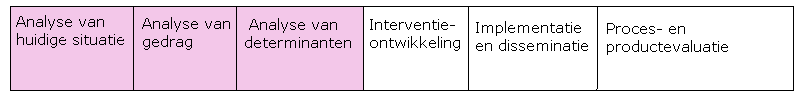 De eerste stappen van Brug (2011), bevatten een vooronderzoek. De huidige situatie, het huidige gedrag en invloedrijke determinanten dienen in kaart te worden gebracht. 

In dit hoofdstuk wordt verantwoord hoe het onderzoek wordt uitgevoerd. De procedure, materialen, onderzoekspopulatie en kwaliteit komen aan de orde. De probleemstelling van het onderzoek luidt als volgt:
‘Hoe geven de studenten van de BOL opleiding in het eerste leerjaar Verzorgende individuele gezondheidszorg van niveau 3 invulling aan een professionele beroepshouding waarbij respect en een genuanceerde mening centraal staan en in hoeverre komt dit overeen met de door de opleiding gewenste beroepshouding?’4.1 Type onderzoek 
Het vooronderzoek bestaat uit deskonderzoek en veldonderzoek. Voor het deskonderzoek zijn wetenschappelijke bronnen geraadpleegd. Voor het veldonderzoek zijn mondelinge (semigestructureerde) interviews gehouden met de doelgroep en de docenten.
Voor het vooronderzoek is gekozen voor een kwalitatief onderzoek. Kwalitatief onderzoek leidt vaak tot inzicht en begrip (Baarda, Bakker, Fischer, Julsing, Peters, van der Velden, de Goede, 2013). Kwalitatief onderzoek is geschikt voor onderzoeken die beschrijven hoe bepaalde processen verlopen of welke motieven mensen hebben voor hun handelen. Wanneer in een onderzoek de diepte wordt opgezocht, wordt vaak gekozen voor kwalitatief onderzoek. Met kwalitatief onderzoek heeft de onderzoeker de kans om inzicht te krijgen in beleving, emoties en irrationeel gedrag. Diepgaand interviewen, observeren, bijwonen van bijeenkomsten en deelnemen aan groepsprocessen zijn acties die horen bij kwalitatief onderzoek (Brinkman, 2011).
Het vooronderzoek heeft als doel gehad uit te wijzen welk gedrag de studenten (zeggen te) vertonen, en wat nodig is om het gewenste gedrag te bevorderen. Om deze reden zijn zowel bij docenten als bij studenten semigestructureerde interviews afgenomen. De interviews zijn aan de hand van een topiclijst afgenomen. De topiclijst is gebaseerd op de deelvragen en voortgekomen na analyse van deze deelvragen. Het interview is semigestructureerd, doordat de topics vast staan, maar hier tijdens het interview van af kon worden geweken. 

4.2 Onderzoekspopulatie 
Ten behoeve van het onderzoek zijn vijf docenten geïnterviewd en acht studenten. 
Alle objecten waar het onderzoek uiteindelijk een uitspraak over wil doen, vormen samen de populatie. In dit onderzoek zijn dit de studenten uit het eerste leerjaar van de opleiding Verzorgende IG. Doordat niet alle studenten konden worden geïnterviewd, zijn  studenten geselecteerd middels een gerichte steekproef. In het onderzoek is  gericht gekozen voor een bepaalde samenstelling van de onderzoeksgroep. In dit onderzoek is voor typerende gevallen gekozen. Dit betekent dat er is gekozen voor doorsnee studenten die een goede afspiegeling geven van de situatie en groep (Baarda et al., 2013). Ook zijn docenten geïnterviewd. De docenten hebben ook input gegeven om het gedrag van de studenten te verduidelijken en situaties die voorkomen in de klas te verhelderen. Zij zijn geselecteerd middels een praktisch bruikbare steekproef, er is gevraagd aan willekeurige docenten of zij mee wilden werken aan het interview.
Figuur 5: Schematische weergave van geïnterviewde docenten en studenten 

4.3 Procedure
De docenten zijn benaderd per mail. Van de opdrachtgever zijn mailadressen verkregen van docenten die mee wilden werken aan het interview. In de mail is aan deze docenten gevraagd of zij studenten willen benaderen om mee te werken aan het interview. De interviews zijn in de week van 14 maart 2016 afgenomen. De interviews zijn afgenomen in het ROC Mondriaan. De ruimte is gereserveerd. Er is gekozen voor mondelinge interviews, zodat diepgang in het interview kon worden bewerkstelligd. 
Tijdens het interview is aangegeven dat de informatie vertrouwelijk behandeld zou worden. In de verslaglegging zijn geen namen weergegeven. Vervolgens zijn de interviewvragen gesteld. Voorafgaand aan de interviewvragen is gevraagd of het interview opgenomen mocht worden. Dit was uitsluitend voor de onderzoeker zelf, en is niet gedeeld met derden. 4.4 Materialen 
Om het interview af te nemen waren verschillende materialen nodig. 
• 	Een ruimte voor het interview. Deze ruimte is vroegtijdig in overeenstemming met de opdrachtgever gereserveerd;
•	 Pen en papier. Pen en papier is nodig geweest om tijdens de interviews aantekeningen te kunnen maken;
•	Opnameapparatuur. De interviews zijn opgenomen om de betrouwbaarheid van het interview te vergroten; 
•	De topiclijst. Aan de hand van de topiclijst zijn de interviewvragen gesteld. 4.5 Betrouwbaarheid en validiteit 
In deze paragraaf worden de acties beschreven die zijn ondernomen om de betrouwbaarheid en validiteit van het onderzoek te verhogen voor het veldonderzoek. 

De betrouwbaarheid van een onderzoek betreft het minimaliseren van het aantal meetfouten in een onderzoek en dus of het meetinstrument bij een tweede interview onder dezelfde omstandigheden hetzelfde meet. Betrouwbaarheid houdt in dat de resultaten niet berusten op toeval. Wanneer het onderzoek nog een keer uitgevoerd zou worden, zouden dezelfde resultaten uit het onderzoek moeten komen (Brinkman, 2011). Validiteit betekent dat een meetinstrument meet wat je wilt meten (Brinkman, 2011). Bij dit onderzoek betekent validiteit dat de interviews ervoor zorgen dat de deelvragen beantwoord worden. 

Om de betrouwbaarheid en validiteit in het onderzoek te waarborgen, is elke stap in het onderzoek verantwoord. De beslissingen die zijn genomen zijn verantwoord en beschreven in het onderzoeksrapport. 
De interviews zijn opgenomen en uitgewerkt in de vorm van een transscript. Dit verhoogd de zorgvuldigheid en de nauwkeurigheid van het onderzoek. De kans is kleiner dat informatie verloren gaat en ook is de kans kleiner dat er interpretatiefouten van de onderzoeker de informatie beïnvloeden. Dit verhoogd de betrouwbaarheid van het onderzoek (Brinkman, 2011). 

Om de validiteit van het onderzoek te vergroten zijn topics opgesteld op basis van deelvragen, die weer zijn voortgekomen uit het theoretisch kader. Het eerste interview is een pilot geweest, op deze manier is bepaald of door de interviewvragen zou worden gemeten wat gemeten diende te worden. Daarnaast is de topiclijst in het eerste interview getest. Dit testinterview heeft uitgewezen of de topiclijst zou meten wat het moest meten. Naar aanleiding van deze testronde is de topiclijst aangepast, dit is terug te lezen in de bijlagen. 4.6 Ethische aspecten 
In het onderzoek is rekening gehouden met de ethische aspecten van het onderzoek. De studenten en docenten van het onderzoek hebben vrijwillig meegewerkt aan het onderzoek. De interviews zijn opgenomen en alle studenten zijn op de hoogte gesteld van de privacy van de gesprekken. De transcripten zijn niet letterlijk opgenomen in het document, en alle data is anoniem verwerkt. Daarnaast zijn aan het eind van elk interview, de kernpunten nog eens kort samengevat en de aantekeningen die zijn gemaakt laten lezen, om interpretatiefouten te voorkomen. 
5. Onderzoeksresultaten

In dit hoofdstuk worden de onderzoeksresultaten beschreven. Doordat de hoofdvraag en deelvragen de basis vormen van het onderzoek, is gekozen deze resultaten per deelvraag weer te geven om hiermee een antwoord te kunnen geven op de hoofdvraag: 
‘Hoe geven de studenten van de BOL opleiding in het eerste leerjaar Verzorgende individuele gezondheidszorg van niveau 3 invulling aan een professionele beroepshouding waarbij respect en een genuanceerde mening centraal staan en in hoeverre komt dit overeen met de door de opleiding gewenste beroepshouding?’5.1 Deelvraag 1
Wat verstaan studenten en docenten onder een professionele beroepshouding?
Aan zowel de studenten als de docenten is gevraagd wat zij onder een professionele beroepshouding verstaan. Aan hen is ook gevraagd of zij voorbeelden kunnen noemen van een professionele beroepshouding. 

Studenten 
In onderstaand schema is te lezen welke voorbeelden van professionele gedragingen de studenten hebben genoemd. 
Docenten
Alle docenten verwijzen bij het definiëren van een professionele beroepshouding naar de gedragsregels die het ROC Mondriaan te Leiden heeft opgesteld voor zowel de school- als de stageomgeving. Daarnaast geven alle docenten aan dat respect, professionaliteit, verantwoordelijkheidsgevoel en het accepteren van normen en waarden belangrijk zijn voor het ontwikkelen van een professionele beroepshouding. Twee van de vijf docenten noemen ook deskundigheidsbevordering (zoals bijscholing) en empathie.5.2 Deelvraag 2
Welke attitude hebben de studenten ten aanzien van de beroepscode?
Als introductie op de attitude ten aanzien van de beroepscode, is een verkennende vraag gesteld om te bepalen in hoeverre de studenten om de hoogte zijn van de beroepscode. Deze kennis is belangrijk om een attitude te kunnen vormen.
Aan de studenten is gevraagd in hoeverre zij bekend zijn met de beroepscode. De volgende vraag is gesteld: in hoeverre ben jij bekend met de beroepscode, als je het een cijfer zou moeten geven van 1 tot 10, waarbij 1 ‘helemaal niet’ is en 10 ‘totaal wel’?
De volgende cijfers werden genoemd:Bovenstaande cijfers  werden als antwoord gegeven, na de vraag in hoeverre de studenten bekend zijn met de beroepscode. Het gemiddelde cijfer dat de studenten zichzelf geven is een 6. 

Om de studenten vervolgens een beeld te geven van de beroepscode, zijn bij onduidelijkheden, de volgende gedragsregels uit de beroepscode voorgelegd. Deze gedragsregels zijn relevant voor het onderzoek omdat ze ingaan op de thema’s welke centraal staan in de hoofdvraag:

1. Algemene punten met betrekking tot de beroepsuitoefening
1.1 Als verzorgende oefen ik het beroep uit met het oog op het welzijn en de gezondheid van de zorgvrager
Dit betekent dat:
- Ik handel als professional vanuit de beroepswaarden- en normen
- Mij bewust ben van een mogelijk verschil tussen de beroepswaarden- en normen, mijn eigen waarden en normen en de waarden en normen van de zorgvrager en zijn of haar omgeving en de waarden en normen van andere professionals en dat ik mij hierin professioneel – dat wil zeggen verantwoordelijk, accuraat en doelgericht en gebruikmakend van mijn vakkennis en mijn gezonde verstand- opstel
- Bij verschillende opvattingen zoek naar een oplossing en mij hierin professioneel opstel

2. De verzorgende in relatie tot de zorgvrager
2.1 Als verzorgende ga ik ervan uit dat iedere zorgvrager recht heeft op zorg
Dit betekent dat:
- Ik bij mijn zorgverlening de zorgvrager niet discrimineer op basis van kenmerken als etnische afkomst, nationaliteit, leeftijd, geslacht, seksuele geaardheid, ras, geloof of levensbeschouwing, politieke overtuiging, leefwijze, sociale positie of de aard van de gezondheidsproblemen
- Iedere zorgvrager en zijn naasten met respect benader
- Ik aandacht heb voor de zorgvrager als persoon en voor zijn omgeving

Aan de studenten is gevraagd wat ze vinden dat een beroepscode bestaat. Daarnaast is gevraagd wat hun vinden van de inhoud van de beroepscodes en wat zij belangrijk vinden uit de beroepscode. 

- 7 van de 8 studenten geven aan dat het ‘goed’ is dat de beroepscode er is. Een van de acht studenten geeft aan dat het belachelijk is dat de beroepscode bestaat, volgens deze student is het ‘normaal’ om volgens deze richtlijnen te handelen. 

- Vier van de acht studenten geven aan het ‘meer dan logisch’ te vinden wat staat in bovenstaande codes. Twee van de acht studenten geven aan dat ze nog veel moeten leren over de beroepscode. 

- Drie van de acht studenten noemen expliciet dat het belangrijk is om zorgvragers met een andere culturele achtergrond/ geloofsovertuiging als gelijke te behandelen. De andere vijf studenten geven aan dat zij vinden dat elke zorgvrager gelijk behandeld moet worden. 

- Vier van de acht studenten geven aan dat de beroepscode belangrijk is, wanneer zij twijfelen over bepaalde handelingen of in situaties waarin handelen lastig is. - Een van de studenten geeft aan dat de beroepscode belangrijk is voor de omgang met collega’s. 
Een student geeft aan het belangrijk te vinden zichzelf te kunnen blijven binnen het werk, de beroepscode zou dan een basisrichtlijn vormen. 

- Alle studenten geven aan het belang in te zien van de beroepscode en gedragsregels binnen de stageomgeving. Ook geven alle studenten aan dat de houding in de klas losstaat van de houding die zij laten zien op de stage. 5.3 Deelvraag 3
Welke rol heeft sociale invloed bij het vormen van een professionele beroepshouding?

Aan de studenten is gevraagd hoe zij kijken naar meningsuiting in de klas en op de stage, wat gebeurt in de klas/stage wanneer iemand een extreme uitspraak doet, en wat het effect is op hem of haar. Daarnaast is in de vragen de link gelegd hoe zij kijken naar mensen met buitenlandse komaf en wat het effect is op hun professionele houding als verzorgende. 

Studenten 
- Vier van de acht studenten geven aan dat het gedrag van hun collega’s op stage of werk beïnvloeden hoe zij zich gedragen op de werkvloer. Zij geven allen aan dat zij hun gedrag afstemmen/ aanpassen op het gedrag van hun collega’s. Een van deze vier studenten geeft aan dat zij niet tegen collega’s op stage of werk in durft te gaan, wanneer zij extreme meningen uiten, omdat zij nog weinig ervaren is en nog niet zo lang in het werkveld is. Een van deze vier studenten geeft aan wel haar mening op school te uiten, maar niet op haar stage, omdat zij van mening is dat dat op de stage niet kan.

- Drie van de acht studenten geven aan dat zij in Katwijk wonen. Deze studenten geven aan te verwachten in het werkveld niet tot weinig met mensen van buitenlandse komaf te maken te krijgen. 

- Een student geeft aan zelf uit Leiden te komen, maar te merken dat mensen die uit Katwijk komen een hele andere kijk hebben op buitenlanders. Zij geeft aan dat zij weinig te maken hebben met buitenlanders, doordat zij in Katwijk wonen. Een student geeft aan dat in de klas door medestudenten negatief wordt gesproken over Marokkanen, maar dit niet het geval is als zij zelf met een Marokkaan omgaan/bevriend zijn. 

- Zeven van de acht studenten geven aan dat er vaak discussies ontstaan over de vluchtelingenproblematiek of Marokkanen in de klas. Een van de acht studenten geeft aan niet te weten of er discussies ontstaan in de klas. Twee van de vier studenten geeft aan zich te willen afsluiten voor deze discussies. Twee van de vier studenten geeft aan zich ‘niks aan te trekken’ van deze discussies. Twee studenten geven aan in de klas hun mening te uiten, maar dit niet te doen op stage omdat ze daar op de werkvloer zijn. Een student geeft aan zich niet te mengen in deze discussies. 

- Een van de studenten geeft aan veel geluiden in de klas te horen over vluchtelingen en Marokkanen. Zij geeft echter ook aan dat dit geen invloed zal hebben op de beroepspraktijk omdat iedereen ‘gewoon zijn/ haar werk moet doen’ en ‘het belangrijk is dat iedereen zorg krijgt’.

- Een student geeft aan het niet interessant te vinden om met vluchtelingen/ buitenlanders te werken. Deze student is van mening dat ouderen de zorg meer nodig hebben, en dus liever met de doelgroep ‘ouderen’ werkt. 

- Een van de studenten geeft aan het een uitdaging te vinden om te werken met de doelgroep vluchtelingen/ Marokkanen. Echter zou een taalbarrière wel het werk bemoeilijken. De student geeft aan het een uitdaging te vinden omdat deze mensen een andere kijk hebben op zorg, en met andere gewoonten rekening zal moeten worden gehouden. 

- Drie studenten geeft aan andere religies/afkomsten te respecteren op haar stage, ondanks dat zij op school een sterke mening uit over deze doelgroep. Een van de studenten geeft aan het lastig te vinden te werken met moslims die jonger zijn. Moslims die ouder zijn ‘hebben niks te maken met alle problemen’, om deze reden wordt deze doelgroep wel gerespecteerd. 

- Een student geeft aan zelf geen problemen te hebben met het wassen van mensen met buitenlandse komaf. Deze student geeft aan wel te denken dat dat anders is voor sommige medestudenten, omdat zij zo’n sterke mening hebben. Docenten 
Alle docenten geven aan te denken dat de thuissituatie van hun studenten een belangrijke rol speelt bij het ontwikkelen van een professionele houding ten aanzien van het uiten van een genuanceerde mening. Drie van de vijf docenten geven aan dat studenten in de klas elkaar beïnvloeden hebben op elkaar. 
Positie in de klas, dynamiek in de klas en het feit dat er overwegend meisjes in de klassen zitten, worden als andere invloedrijke factoren beschreven. Drie van de vijf docenten geven aan dat zij denken dat studenten zich in de stage wel genuanceerd uiten. Twee van de vijf docenten geven aan dat dit ook vaak bevestigd is door stageadressen. 5.4 Deelvraag 4
In hoeverre achten de studenten zichzelf in staat om een professionele beroepshouding te ontwikkelen?
Aan de studenten is gevraagd of ze denken dat ze een professionele beroepshouding kunnen ontwikkelen. Daarnaast is doorgevraagd welke belemmeringen of positieve punten zien, ten aanzien van het ontwikkelen van een professionele beroepshouding. 

Studenten 
Vijf van de acht studenten geven aan zeker te weten dat zij een professionele beroepshouding kunnen ontwikkelen. Drie van de acht studenten geven aan nog nooit stage te hebben gelopen, dus dat zij dit nog niet weten. Twee van deze studenten geven aan stage lopen spannend te vinden, en te hopen dat het allemaal goed verloopt.
Een student geeft aan nu het gevoel te hebben dat zij het kan, echter had zij twee jaar geleden hieraan heeft getwijfeld. Doordat de student nu ervaring heeft opgedaan, en een sterke persoonlijkheid heeft ontwikkeld, denkt zij dat zij hiertoe in staat is. Een student geeft aan het lastig te vinden haar geduld te bewaren, maar hulp in durft te schakelen van bijvoorbeeld een stagebegeleider. 

Vijf van de acht studenten geven aan te twijfelen of hun medestudenten dit wel kunnen. Dit komt onder andere voort uit het feit dat mensen erg zwart-wit en ongenuanceerd denken, aldus de studenten.

Aan de docenten is gevraagd in hoeverre zij denken dat de studenten in staat zijn om een professioneel beroepshouding te ontwikkelen.  Docenten
Alle docenten geven aan de studenten in staat te achten om een meer professionele houding te ontwikkelen. Twee van de vijf docenten geven aan dat dit nog een lange weg te gaan is. Een van de docenten geeft aan dat dit de hele schoolcarrière nodig heeft. 
Een van de docenten geeft aan dat het de taak is van school om hierin te begeleiden. Een docent geeft aan niet te verwachten dat de studenten de krant lezen of het NRC lezen om een meer brede visie te ontwikkelen. 5.5 Deelvraag 5
Wat hebben de studenten nodig om de professionele beroepshouding verder te ontwikkelen?
Aan de studenten is gevraagd wat zij belangrijk zouden vinden om in een voorlichting aan bod te laten komen. Ook is gevraagd wat succesfactoren zouden zijn bij de uitvoering van een voorlichting. De volgende dingen werden genoemd. 

Studenten 
In het interview is stilgestaan bij de behoefte van de doelgroep omtrent het ontwikkelen van de voorlichting. Volgens de studenten dragen de volgende (voorlichtings-)thema’s bij aan het ontwikkelen van een professionele beroepshouding:
•	 Normen en waarden ( 2x)
• 	 Verschillende doelgroepen (2x)
• 	 Andere culturen 
• 	 Iets over het geloof
•          Discriminatie in de zorg
•	 Moeilijke situaties in de praktijk
•	 Thema respect
•	 Vluchtelingenproblematiek 

Naast verschillende thema’s die volgens de studenten bijdragen aan het ontwikkelen van de beroepshouding worden ook verschillende succesfactoren voor een voorlichting genoemd:
•	 Afwisseling
•	 Visualiteit
•	 Boeiend verhaal
•	 Interactie
•	 Social media 

Docenten
Aan de docenten is gevraagd waar zij denken dat de grootste ontwikkeling is te behalen omtrent het ontwikkelen van een professionele beroepshouding. De volgende thema’s kwamen naar voren:
•	 Toewerken naar een meer kritische houding waar meningen worden onderbouwd
•	 Bedenken hoe een mening onderbouwd kan worden
•	 Leren luisteren 
•          Elkaar bevragen 
•          Bewust zijn van vooroordelen
•	 Weten hoe ze zich moeten gedragen; wat  ze wel en niet kunnen zeggen
•	 Een iets bredere visie krijgen en weten waar je wel en niet je mening kunt   ventileren. 

Daarnaast is ook gekeken wat volgens de docenten van belang is bij het ontwikkelen van de voorlichting. De volgende succesfactoren werden genoemd:
•	Activerend (4 x)
•	 Contact maken (3x)
•	 Duidelijke kaders (3x)
•	 Afwisseling (2 x)
•	 Spelelement (2x)
•	 Werken met kleine groepen (2x)
•	 Positieve insteek (2x)
•	 Digitaal 
•	 Aansluiten bij belevingswereld 
•	 Beeldend/ social media 
•	 Sturing 

6. ConclusiesIn dit hoofdstuk worden naar aanleiding van de resultaten de vijf deelvragen beantwoord. Deze deelvragen dienen uiteindelijk antwoord te geven op de gestelde centrale vraag, die ook in dit hoofdstuk te lezen is. 

6.1 Deelvraag 1
Wat verstaan studenten en docenten onder een professionele beroepshouding?
Geconcludeerd kan worden dat studenten een professionele beroepshouding niet relateren aan de leeromgeving op school, de docenten relateren een professionele beroepshouding wel expliciet aan de leeromgeving op school. Docenten noemen hiervoor als reden dat de omgeving van school belangrijk is om te leren, en dus verwachten zij deze gedragingen ook op school. 

De voorbeelden van gedragsregels die de studenten noemen, komen overeen met de gedragsregels die in dit reglement zijn opgenomen. Geconcludeerd kan worden dat de gedragsregels van het ROC Mondriaan bekend zijn bij de studenten, en zij deze gedragingen noemen bij voorbeelden van een professionele beroepshouding. Niet discrimineren, wat in zowel de gedragsregels van het ROC Mondriaan als de beroepscode terugkomt, wordt niet door alle studenten genoemd bij het ontwikkelen van een professionele beroepshouding. Hieruit kan geconcludeerd worden dat bij het ontwikkelen van een professionele beroepshouding niet meteen wordt gedacht aan ‘respect hebben voor zorgvragers met verschillende religieuze/ culturele achtergronden’. 6.2 Deelvraag 2
Welke attitude hebben de studenten ten aanzien van de beroepscode?
Uit het onderzoek blijkt dat  de studenten nog niet veel kennis hebben van de beroepscode. Uit het theoretisch kader blijkt dat MBO studenten behoefte hebben aan veel duidelijkheid en niet zelf informatie opzoeken maar wachten op instructie. Geconcludeerd kan worden dat wanneer de school de beroepscode niet behandeld in de les, de studenten hun kennis niet zullen vergroten ten aanzien van de beroepscode. 
Uit het onderzoek kan geconcludeerd worden dat alle studenten die geïnterviewd zijn een positieve attitude hebben ten aanzien van de beroepscode, daarbij horend het gelijk behandelen van verschillende zorgvragers. Doordat de studenten een positieve attitude hebben ten aanzien van de beroepscode, kan deze als basis worden gebruikt om gewenst gedrag te bevorderen. 
Een attitude ten aanzien van een professionele beroepshouding in de klas ontbreekt echter, omdat geconcludeerd kan worden dat de studenten de professionele beroepshouding uitsluitend koppelen aan de beroepspraktijk en niet aan de leeromgeving op school. 6.3 Deelvraag 3
Welke rol heeft sociale invloed bij het vormen van een professionele beroepshouding?
Geconcludeerd kan worden dat de stageomgeving een positieve invloed zal hebben op het gedrag van de studenten. In het theoretisch kader is beschreven dat de biologische invalshoek van de adolescentie stelt dat het voor adolescenten belangrijk is om geaccepteerd te worden. Geconcludeerd kan worden dat de studenten zich in de stageomgeving onder andere anders gedragen om geaccepteerd te worden door hun collega’s. Ook wordt in het theoretisch kader benoemd dat de invloed van leeftijdsgenoten tijdens de adolescentie een belangrijke rol speelt bij het gedrag dat wordt vertoond. In de leeromgeving op school zijn studenten omringd met leeftijdsgenoten waar zij ander gedrag vertonen dan dat zij op de stage zouden doen. Volgens het theoretisch kader zouden hier de volgende oorzaken aan ten grondslag kunnen liggen: het willen horen bij de groep, het hanteren van normen en waarden die door de groep worden gehanteerd of het feit dat dit gedrag door de medestudenten wordt aangemoedigd/ beloond. 

Geconcludeerd kan worden dat gebrek aan contact met mensen anders dan zijzelf, het vormen van een genuanceerde mening in de weg kan staan. Wanneer in de toekomst wel in aanraking zal worden gekomen met andere doelgroepen, is hier in de leeromgeving van school niet mee geoefend of mee om leren gaan. Uit het theoretisch kader blijkt dan ook dat de (culturele) sociale omgeving van een jongere veel invloed heeft op het gedrag.Uit dit onderzoek blijkt dat het in stand houden van sociale orde en voldoen aan verwachtingen ten grondslag liggen aan het gedrag van de studenten. De studenten gedragen zich namelijk in verschillende sociale omgevingen anders. In het post conventionele stadium redeneren de studenten vanuit principes, en is de omgeving niet bepalend voor het gedrag dat wordt vertoond. Doordat de studenten in verschillende sociale omgevingen zich anders gedragen, kan geconcludeerd worden dat de studenten handelen vanuit een conventioneel denkniveau, wat inhoudt dat de studenten handelen om sociale orde in stand te houden en te willen voldoen aan verwachtingen. Hieruit kan geconcludeerd worden dat de studenten soms (ongenuanceerde) uitspraken doen om sociale orde in stand te houden of willen te voldoen aan verwachtingen van medestudenten. De studenten maken, zoals genoemd in het theoretisch kader, een ontwikkeling door waarbij zij van een concreet- operationeel denkniveau overgaan naar een formeel-operationeel denkniveau. Dit houdt in dat zij leren reflecteren op hun eigen gedachten. Waar leraren aangeven dat binnen de leeromgeving sociale invloed plaatsvindt, geven studenten aan zich af te sluiten van sociale invloed in de klas. Geconcludeerd kan worden dat er een verschil in perceptie is tussen leraren en studenten wanneer het gaat over de sociale invloed in de klas, wat volgens het theoretisch kader als oorzaak kan hebben dat de studenten nog niet veel reflecteren op hun eigen gedachten en gedragingen.6.4 Deelvraag 4
In hoeverre achten de studenten zichzelf in staat om een professionele beroepshouding te ontwikkelen?Uit het onderzoek kan worden geconcludeerd dat de eigen- effectiviteitsverwachting geen belemmering zal vormen voor het verder ontwikkelen van een professionele beroepshouding. Opvallend hierbij is wel dat de meerderheid van de studenten aangeeft, dat dit voor andere medestudenten lastiger zal zijn, en twijfelen aan de capaciteiten van hun medestudenten. 

6.5 Deelvraag 5
Wat hebben de studenten nog nodig om de professionele beroepshouding verder te ontwikkelen?Uit het onderzoek kan geconcludeerd worden dat een discrepantie bestaat in behoeften van de studenten en de verwachtingen van de docenten over hetgeen wat de studenten verder dienen te ontwikkelen. 
Volgens de leertheorie van Kolb is het belangrijk om alle vier de stadia te doorlopen, wanneer een individu wil leren. Concreet ervaren & reflectief observeren (divergente leerstijl), reflectief waarnemen & vormen van abstracte begrippen (assimilerende leerstijl), abstracte begripsvorming & actief experimenteren (convergente leerstijl) en actief experimenteren en concreet ervaren (uitvoerende leerstijl), dienen dus allen doorlopen te worden om zo effectief mogelijk te leren. Geconcludeerd kan worden dat zowel kenniselementen en vaardigheidselementen aan bod moeten komen om het gewenste gedrag te bevorderen. Daarnaast is het ook belangrijk om te reflecteren op het nieuwe gedrag. Zoals eerder gebleken uit het theoretisch kader is het belangrijk om hierin te ondersteunen, omdat de studenten dit nog aan het ontwikkelen zijn. Uit de aandachtspunten waarmee rekening moet worden gehouden bij het ontwikkelen van de interventie, komen de antwoorden van de studenten en docenten overeen. Hieruit kan geconcludeerd worden dat de studenten en de docenten dezelfde ideeën hebben over aandachtspunten die belangrijk zijn voor in de interventie. Afwisseling, interactie, concrete kaders zijn hier voorbeelden van. Daarnaast wordt door zowel de docenten als de studenten social media genoemd, als een effectieve methode voor een voorlichting. 6.6 Centrale vraag
Hoe geven de studenten van de BOL opleiding in het eerste leerjaar Verzorgende individuele gezondheidszorg van niveau 3 invulling aan een professionele beroepshouding waarbij respect en een genuanceerde mening centraal staan en in hoeverre komt dit overeen met de door de opleiding gewenste beroepshouding?

De studenten geven invulling aan de professionele beroepshouding door zich in de stageomgeving te gedragen of te gaan gedragen volgens de gedragsregels van het ROC Mondriaan in Leiden. Dit wordt zowel door de studenten als de leraren bevestigd. Dit komt dus overeen met de houding die gewenst wordt door de school. 
Omdat de studenten de houding in de stageomgeving los zien van de houding op school, blijkt dat in de leeromgeving op school niet altijd de gewenste houding wordt vertoond, die de docenten wel van de studenten verwachten. Conclusie
Uit het onderzoek kan geconcludeerd worden dat het (ongewenste) gedrag in de leeromgeving onder andere wordt veroorzaakt door: verschillende verwachtingen van docenten en studenten ten aanzien van waar professioneel gedrag vertoond moet worden, een gebrek aan (positieve) attitude ten aanzien van een professionele houding in de klas, een gebrek aan kennis ten aanzien van de beroepscode van de studenten, gebrek aan contact met verschillende doelgroepen en de groepsdynamiek in de klas. 7. AanbevelingenIn dit hoofdstuk worden aanbevelingen geformuleerd die voortkomen uit de genoemde conclusies.

7.1 Aanbeveling: Ontwikkelen voorlichting 
Geadviseerd wordt een voorlichting te ontwikkelen die bijdraagt aan het bevorderen van een professionele beroepshouding in de leeromgeving op school. Uit het onderzoek blijkt dat gebrek aan kennis ten aanzien van de beroepscode van de studenten, gebrek aan (positieve) attitude ten aanzien van een professionele houding in de klas, gebrek aan contact met verschillende doelgroepen en de groepsdynamiek in de klas zorgt voor het (ongewenste) gedrag in de leeromgeving. Door een voorlichting te ontwikkelen die deze determinanten beïnvloedt (kennis, attitude, sociale omgeving en sociale norm), kan gedragsverandering worden bewerkstelligd. De eigen effectiviteitsverwachting van de studenten is goed ten aanzien van het ontwikkelen van een professionele beroepshouding. Dit vormt dus een basis om op voort te kunnen borduren tijdens de voorlichting. Omdat studenten aangeven nog weinig kennis van de beroepscode te bezitten, en het belangrijk is dat een professionele beroepshouding door studenten gerelateerd kan worden aan deze beroepscode, is het belangrijk om in het eerste leerjaar regelmatig aandacht te besteden aan de beroepscode. De in de beroepscode genoemde gedragingen, kunnen een basis vormen om studenten zich bewust te laten zijn van ongenuanceerde uitspraken die zij doen in de klas.
Een aandachtspunt bij het ontwikkelen van de voorlichting is dat gerealiseerd moet worden dat de studenten redeneren vanuit het in stand houden van sociale orde en verwachtingen. Wellicht worden uitspraken dus gedaan, met dit als achterliggende oorzaak. Pas op latere leeftijd in de adolescentie, maar niet altijd, zal het stadium van post-conventioneel redeneren bereikt worden.
Naar aanleiding van de bovenstaande genoemde voorlichting zal het uiten van een genuanceerde mening bevorderd worden, maar dit neemt niet weg dat de studenten van deze opleiding nog in ontwikkeling zijn, en zich soms dus gezien hun ontwikkelingsfase niet bewust zijn van hun ongenuanceerde uitspraken. 

Wie: 
Sanne Kramp, vierdejaars Toegepaste Psychologie studente Hogeschool Leiden (voor zowel ontwerp als uitvoering)

Wat: 
Voorlichting om een professionele beroepshouding in de leeromgeving te bevorderen waarbij respect en een genuanceerde mening centraal staan. Ook zal in de voorlichting in worden gegaan op de beroepscode om de voorlichting relevant en van toepassing te laten zijn op de doelgroep. 

Hoe:
De voorlichting wordt ontwikkeld op basis van dit vooronderzoek. Er zijn concrete gedragsdoelen geformuleerd en de gedragsdoelen worden omgezet in concrete werkvormen om het gewenste gedrag te bevorderen. Deze zijn in het verantwoordingsdocument te lezen. 

Voor wie:
Studenten Verzorgende Individuele Gezondheidszorg niveau 3 in het eerste leerjaar 

Waar: 
ROC Mondriaan te Leiden 
8. Kritische blik

8.1 Betrouwbaarheid en validiteit 

Verwachtingen Hogeschool versus opdrachtgever
Gedurende het onderzoek is het soms lastig geweest om te voldoen aan de verwachtingen van zowel de opleiding als de opdrachtgever. Tijdens de gehele afstudeerperiode is het van groot belang geweest om verwachtingen en deadlines af te stemmen met zowel de opdrachtgever als school. Doordat de deadline van de conceptversie van het beroepsproduct al in mei 2016 lag, is het van belang geweest om het vooronderzoek snel uit te voeren. Dit heeft als oorzaak dat er uiteindelijk ook een voorlichting moest worden ontwikkeld, die voor het einde van het schooljaar ook uitgevoerd zou moeten worden. Achteraf had ik het van grote waarde gevonden om mijn vragenlijst die ik heb afgenomen bij de docenten en de studenten, in te brengen in de intervisie. Door de tijdsdruk die ik heb ervaren, is dit niet gebeurd. Dit kan als gevolg hebben dat de vragenlijsten niet totaal valide zijn geweest. Zo bleek bij de vraag over attitude, dat de studenten nog weinig kennis bezitten over de beroepscode, waardoor wellicht minder naar de attitude is gevraagd, maar meer naar de kennis over de beroepscode. 

Verwachtingen uitkomsten van het onderzoek 
Voorafgaand aan het onderzoek hebben de opdrachtgevers een praktijkprobleem geschetst. Als onafhankelijke onderzoeker was het aan mij de taak, om de situatie en het bijbehorend gedrag te verhelderen. Door het praktijkprobleem dat geschetst was, en bevestigd door vrijwel alle docenten, merkte ik dat ik in eerste instantie vrij gestuurd was in mijn interviews die ik bij de studenten afnam. Tijdens de interviews met de studenten bleek het praktijkprobleem anders dan van te voren geschetst. Dit hield in dat ik tijdens de eerste twee interviews moest schakelen, en moest proberen objectieve vragen te blijven stellen. Dit heb ik als lastig ervaren bij de eerste twee interviews die ik heb afgenomen. Dit kan wellicht effect hebben gehad op de betrouwbaarheid van het onderzoek.

Sociaal wenselijke antwoorden
Het onderwerp van het thema is opgesteld vanuit een praktijkprobleem dat de docenten ervaren in de leeromgeving op school en wellicht de stage. In de interviews bleek het lastig om de situatie te verhelderen onder de studenten. De studenten gaven allen aan dat de culturele achtergrond van een zorgvrager geen invloed heeft op de zorg die gegeven moet worden. Een veelvoorkomend effect tijdens kwalitatief onderzoek, is het geven van sociaal wenselijke antwoorden. Dit houdt in dat de student een antwoord geeft waarvan hij denkt dat dit een ‘normaal antwoord’ is (Baarda et al., 2013). Het kan zijn dat de studenten tijdens de interviews sociaal wenselijke antwoorden hebben gegeven, wat invloed kan hebben gehad op de interne validiteit van het onderzoek. 

8.2 Generaliseerbaarheid en bruikbaarheid 

Interviewafnamen bij twee klassen
Het vooronderzoek heeft plaatsgevonden op het ROC Mondriaan in Leiden. Doordat dit een vrij witte school is, zijn de antwoorden die gegeven zijn, vanuit een bepaald perspectief gegeven. Het onderzoek kan om deze reden niet gegeneraliseerd worden naar andere MBO scholen waar wellicht een andere cultuur heerst. De gegevens van het onderzoek zijn bruikbaar voor de twee klassen die benaderd zijn voor het interview en kunnen uitsluitend input geven voor een voorlichting voor de desbetreffende klassen op de desbetreffende school.                    Literatuurlijst Algemeen Dagblad (2015). Aanslagen Parijs november. Verkregen op 3 februari, 2016,                                              van http://www.ad.nl/ad/nl/37401/aanslagen-parijs-november-2015/index.dhtmlBaarda, B., Bakker, E., Julsing, M., Fischer, T., Peters, V., Velden van der, T. (2013). Basisboek Kwalitatief Onderzoek. Groningen: Noordhoff Uitgevers B.V.Brinkman, J. (2011). Cijfers spreken. Overtuigen met onderzoek en statistiek. Groningen: Noordhoff Uitgevers. Brug, J., van Assema, P. van, & Lechner, L. (2012). Gezondheidsvoorlichting en                    gedragsverandering. Een planmatige aanpak. Assen: Van Gorcum.Encyclo. (2016). Genuanceerd. Verkregen op 1 maart, 2016 van http://www.encyclo.nl/begrip/genuanceerdEncyclo. (2016). Mening. Verkregen op 1 maart, 2016, van http://www.encyclo.nl/begrip/mening Encyclo. (2016). Respect. Verkregen op 1 maart, 2016 van http://www.encyclo.nl/begrip/respect Federatie Nederlandse Vakbeweging. (2015). Beroepscode van Verpleegkundigen en Verzorgenden. Verkregen op 30 januari, 2016, van https://www.fnv.nl/site/alle-sectoren/sectoren/fnv-zorg-en-welzijn/883554/930793/20150108_Beroepscode_Verpleegkundigen_en_Verzorgenden.pdfFeldman, R. (2012). Ontwikkelingspsychologie I. Amsterdam: Pearson Education Benelux. Groeneveld, M.J. & Steensel van, K. (2009). Kenmerken mbo: een vergelijkend onderzoek naar de kenmerken van mbo, vmbo-studenten en de generatie Einstein. Hilversum: Hiteq, Aetos i.s.m. Kenteq, Platform Bètatechniek, Procesmanagement MBO 2010.Hermes, J., Naber, P., Dieleman, A. (2012). Leefwerelden van jongeren. Thuis, school, media en populaire cultuur. Bussum: Uitgeverij Coutinho Kleijwegt, M. (2016). Twee werelden, twee werkelijkheden. Ministerie van Onderwijs, Cultuur en Wetenschap Mönks, F.J. (2015). Ontwikkelingspsychologie. Inleiding tot de verschillende deelgebieden. Assen: Uitgeverij Koninklijke van Gorcum. Piessens, S. (2012). Hoe word ik opiniemaker? Tielt: Uitgeverij Lannoo ROC Mondriaan. (2016). Gedragscode ROC Mondriaan. Verkregen op 14 februari, 2016 van http://static.rocmondriaan.nl/assets/46ae06198fe717ba4aa2e2b55ea78dd0/094159_Gedragscode%20ROC%20Mondriaan.pdfROC Mondriaan. (2016). Verzorgende IG/ Maatschappelijke zorg. Verkregen op 14 februari, 2016, van http://www.rocmondriaan.nl/alle-opleidingen/verzorgende-ig-maatschappelijke-zorg ROC Mondriaan. (2016). Over het MBO. Verkregen op 14 februari, 2016, van http://www.rocmondriaan.nl/over-het-mbo Slot, W., Aken van, M. (2013). Psychologie van de adolescentie. Amersfoort: Thieme Meulenhoff Veen van der, T., Wal van der, J. (2012). Van leertheorie naar onderwijspraktijk. Groningen: Noordhoff Uitgevers Walrave, M., Ouytsel van, J. (2014). Mediawijs online. Jongeren en sociale media. Tielt: Iminds vzw & Uitgeverij LannooYoungWorks Trendteam. (2009). Kenmerken MBO. Verkregen op 14 maart, 2016, van http://www.youngworks.nl/kenmerkend-mbo/Bijlage 1: Topiclijst met voorbeeldvragen

In dit document wordt de opzet van de interviews beschreven. De opzet van een kwalitatief onderzoek kent een aantal gemeenschappelijke elementen die in dit hoofdstuk beschreven worden per interview. De gemeenschappelijke elementen zijn: de introductie van het interview, de topics van het interview, de vragen van het interview en de afsluiting van het interview (Baarda et al., 2013). 
Het eerste deel van dit document beschrijft de gemeenschappelijke elementen voor de doelgroep: docenten. Het tweede deel van dit document beschrijft de gemeenschappelijke elementen voor de doelgroep: studenten. 1.1 Interview opzet docenten 

1.1.1 De introductie 
Met onderstaande introductie worden de interviews voor de docenten ingeleid. Deze introductie is voor elke docent gelijk om zo de betrouwbaarheid van de interviews te verhogen. De introductie is als volgt: 

‘Bedankt dat u tijd heeft gemaakt voor dit interview. Dit interview zal ongeveer een half uur tot drie kwartier duren. Allereerst wil ik u vragen of u mij toestemming geeft om de interviews op te nemen. Deze opnames zijn uitsluitend voor mijzelf om de betrouwbaarheid van het interview te verhogen. Door het op te nemen kan ik het later nog eens terugluisteren en dit helpt mij om de gegeven te verwerken. Daarnaast wil ik u graag mededelen dat de gegevens volledig anoniem worden verwerkt. Het ROC (Nettie de Lijster en Tineke Erenstijn) hebben mij gevraagd mijn afstudeeronderzoek hier op het ROC Mondriaan te doen. Zij merken dat de studenten van de opleiding niveau 3 Individuele gezondheidszorg vaak ongenuanceerd hun mening uiten. Dit kan leiden tot onprofessioneel gedrag. Door de toenemende onrust wordt gemerkt dat de studenten vaak informatie van de sociale media voor waar aannemen en weinig kritisch zijn naar wat zij hiervan overnemen. Dit kan leiden tot het uiten van ongenuanceerde meningen en zwart- wit denken. Een concreet voorbeeld zijn bijvoorbeeld de aanslagen in Parijs. Ook hier werd gemerkt dat de studenten soms dingen roepen die kwetsend kunnen zijn en niet gebaseerd zijn op feiten. Dit kan negatieve gevolgen hebben voor het ontwikkelen van een goede professionele beroepshouding. Op 8 maart 2016  heb ik een training bijgewoond hier op het ROC Mondriaan voor docenten. Dit ging in op het ingaan op lastige situaties in de klas. Ook hier werden situaties geschetst waarbij studenten ongenuanceerd en ondoordacht hun mening roepen zoals: alle vluchtelingen terug naar hun eigen land of wanneer het een buitenlander is ga ik diegene echt niet wassen. In dit interview wil ik graag vier thema's met u bespreken: het huidige gedrag, factoren die het gedrag beïnvloeden, en hetgeen wat de studenten nodig hebben om het gedrag te optimaliseren en de werkvormen die zouden werken voor deze doelgroep. Heeft u hierover nog vragen? Wanneer er zich tijdens het interview onduidelijkheden voordoen, mag u dit altijd aangeven.’1.1.2 De topiclijst en vragen van het interview 
Er bestaan vele soorten methoden van interviewen, maar voor dit onderzoek is de meest effectieve het half gestructureerde mondelinge diepte interview. Volgens Baarda en de Goede (2013), liggen de vragen en antwoorden in een half gestructureerd interview van tevoren niet vast, maar de onderwerpen wel. 
Gedurende het onderzoek wordt gewerkt met een topiclijst, deze bepalen welke topics aan bod komen tijdens het onderzoek. De topics zijn beschreven met enkele voorbeeldvragen die gesteld kunnen worden. Door te luisteren, samen te vatten en door te vragen worden motieven, gedachten en inzichten verkregen. 1.1.3 Afsluiting van het interview 
Aan het eind van het interview vat de onderzoeker de informatie nog eens kort samen. Daarnaast wordt nogmaals aangegeven dat de informatie vertrouwelijk wordt behandeld en dat de gegevens volledig anoniem worden verwerkt. De onderzoeker vraagt aan de docenten of zij interesse hebben in het uiteindelijke rapport, deze kan na de onderzoeksperiode eventueel worden opgestuurd.

1.2 Interviewopzet studenten 

1.2.1 Introductie 
Met onderstaande introductie worden de interviews voor de studenten ingeleid. Deze introductie is voor elke student gelijk om zo de betrouwbaarheid van de interviews te verhogen. De introductie is als volgt:

‘Allereerst zal ik mij even voorstellen. Ik ben Sanne Kramp, vierdejaars student op de Hogeschool Leiden. Ik studeer daar Toegepaste Psychologie. Ik doe hier een onderzoek naar het ontwikkelen van een professionele beroepshouding, en dan richt ik mij vooral op het uiten van een mening op een genuanceerde manier en het begrip hebben voor allerlei culturen en levensstijlen.

Het interview zal ongeveer 45 minuten duren en de gegevens worden volledig anoniem uitgewerkt. Ik wil graag je toestemming vragen of ik het op mag nemen, dit is omdat ik het dan kan uitwerken en dat ik tijdens dit interview niet mee hoef te schrijven maar mij kan richten op de vragen die ik stel. Wanneer je tijdens het interview iets onduidelijk vind, of nog vragen hebt mag je die gewoon tussentijds stellen’. 

1.2.2 Topiclijst en vragen van het interview 
Er bestaan vele soorten methoden van interviewen, maar voor dit onderzoek is de meest effectieve het half gestructureerde mondelinge diepte interview. Volgens Baarda en de Goede (2013), liggen de vragen en antwoorden in een half gestructureerd interview van tevoren niet vast, maar de onderwerpen wel. 
Gedurende het onderzoek wordt gewerkt met een topiclijst, deze bepalen welke topics aan bod komen tijdens het onderzoek. De topics zijn beschreven met enkele voorbeeldvragen die gesteld kunnen worden. Door te luisteren, samen te vatten en door te vragen worden motieven, gedachten en inzichten verkregen.1.2.3 Afsluiting van het interview 

Na afloop van het interview wordt nog eens benadrukt dat alle gegevens volledig anoniem worden verwerkt en in het rapport geen namen worden genoemd. Daarnaast wordt aangegeven dat naar aanleiding van dit onderzoek een voorlichting wordt ontwikkeld voor de klas en kan worden bepaald welke dagen hiervoor geschikt zouden zijn. De student wordt bedankt voor zijn/ haar tijd. Bijlage 2: Aangepaste topiclijst met voorbeeldvragen

In dit document wordt de opzet van de interviews beschreven. De opzet van een kwalitatief onderzoek kennen een aantal gemeenschappelijke elementen die in dit hoofdstuk beschreven worden per interview. De gemeenschappelijke elementen zijn: de introductie van het interview, de topics van het interview, de vragen van het interview en de afsluiting van het interview (Baarda et al., 2013). 
Het eerste deel van dit document beschrijft de gemeenschappelijke elementen voor de doelgroep: docenten. Het tweede deel van dit document beschrijft de gemeenschappelijke elementen voor de doelgroep: studenten. 1.1 Interview opzet docenten 

1.1.1 De introductie 
Met onderstaande introductie worden de interviews voor de docenten ingeleid. Deze introductie is voor elke docent gelijk om zo de betrouwbaarheid van de interviews te verhogen. De introductie is als volgt: 

‘Bedankt dat u tijd heeft gemaakt voor dit interview. Dit interview zal ongeveer een half uur tot drie kwartier duren. Allereerst wil ik u vragen of u mij toestemming geeft om de interviews op te nemen. Deze opnames zijn uitsluitend voor mijzelf om de betrouwbaarheid van het interview te verhogen. Door het op te nemen kan ik het later nog eens terugluisteren en dit helpt mij om de gegeven te verwerken. Daarnaast wil ik u graag mededelen dat de gegevens volledig anoniem worden verwerkt. Het ROC (Nettie de Lijster en Tineke Erenstijn) hebben mij gevraagd mijn afstudeeronderzoek hier op het ROC Mondriaan te doen. Zij merken dat de studenten van de opleiding niveau 3 Individuele gezondheidszorg vaak ongenuanceerd hun mening uiten. Dit kan leiden tot onprofessioneel gedrag. Door de toenemende onrust wordt gemerkt dat de studenten vaak informatie van de sociale media voor waar aannemen en weinig kritisch zijn naar wat zij hiervan overnemen. Dit kan leiden tot het uiten van ongenuanceerde meningen en zwart- wit denken. Een concreet voorbeeld zijn bijvoorbeeld de aanslagen in Parijs. Ook hier werd gemerkt dat de studenten soms dingen roepen die kwetsend kunnen zijn en niet gebaseerd zijn op feiten. Dit kan negatieve gevolgen hebben voor het ontwikkelen van een goede professionele beroepshouding. Op 8 maart 2016  heb ik een training bijgewoond hier op het ROC Mondriaan voor docenten. Dit ging in op het ingaan op lastige situaties in de klas. Ook hier werden situaties geschetst waarbij studenten ongenuanceerd en ondoordacht hun mening roepen zoals: alle vluchtelingen terug naar hun eigen land of wanneer het een buitenlander is ga ik diegene echt niet wassen. In dit interview wil ik graag vier thema's met u bespreken: het huidige gedrag, factoren die het gedrag beïnvloeden, en hetgeen wat de studenten nodig hebben om het gedrag te optimaliseren en de werkvormen die zouden werken voor deze doelgroep. Heeft u hierover nog vragen? Wanneer er zich tijdens het interview onduidelijkheden voordoen, mag u dit altijd aangeven.’1.1.2 De topiclijst en vragen van het interview 
Er bestaan vele soorten methoden van interviewen, maar voor dit onderzoek is de meest effectieve het half gestructureerde mondelinge diepte interview. Volgens Baarda en de Goede (2013), liggen de vragen en antwoorden in een half gestructureerd interview van tevoren niet vast, maar de onderwerpen wel. 
Gedurende het onderzoek wordt gewerkt met een topiclijst, deze bepalen welke topics aan bod komen tijdens het onderzoek. De topics zijn beschreven met enkele voorbeeldvragen die gesteld kunnen worden. Door te luisteren, samen te vatten en door te vragen worden motieven, gedachten en inzichten verkregen. 1.1.3 Afsluiting van het interview 
Aan het eind van het interview vat de onderzoeker de informatie nog eens kort samen. Daarnaast wordt nogmaals aangegeven dat de informatie vertrouwelijk wordt behandeld en dat de gegevens volledig anoniem worden verwerkt. De onderzoeker vraagt aan de docenten of zij interesse hebben in het uiteindelijke rapport, deze kan na de onderzoeksperiode eventueel worden opgestuurd.

1.2 Interviewopzet studenten 

1.2.1 Introductie 
Met onderstaande introductie worden de interviews voor de studenten ingeleid. Deze introductie is voor elke student gelijk om zo de betrouwbaarheid van de interviews te verhogen. De introductie is als volgt:

‘Allereerst zal ik mij even voorstellen. Ik ben Sanne Kramp, vierdejaars student op de Hogeschool Leiden. Ik studeer daar Toegepaste Psychologie. Ik doe hier een onderzoek naar het ontwikkelen van een professionele beroepshouding, en dan richt ik mij vooral op het uiten van een mening op een genuanceerde manier en het begrip hebben voor allerlei culturen en levensstijlen.

Het interview zal ongeveer 45 minuten duren en de gegevens worden volledig anoniem uitgewerkt. Ik wil graag je toestemming vragen of ik het op mag nemen, dit is omdat ik het dan kan uitwerken en dat ik tijdens dit interview niet mee hoef te schrijven maar mij kan richten op de vragen die ik stel. Wanneer je tijdens het interview iets onduidelijk vind, of nog vragen hebt mag je die gewoon tussentijds stellen’. 

Vervolgens wordt in de introductie kennis gemaakt met de student. Algemene onderwerpen worden besproken. Wat vind de student van de opleiding? Waar gaat de student stage lopen? Dit wordt gedaan om de student op zijn/ haar gemak te stellen en het interview vervolgens soepeler te laten verlopen. 

1.2.2 Topiclijst en vragen van het interview 
Er bestaan vele soorten methoden van interviewen, maar voor dit onderzoek is de meest effectieve het half gestructureerde mondelinge diepte interview. Volgens Baarda en de Goede (2013), liggen de vragen en antwoorden in een half gestructureerd interview van tevoren niet vast, maar de onderwerpen wel. 
Gedurende het onderzoek wordt gewerkt met een topiclijst, deze bepalen welke topics aan bod komen tijdens het onderzoek. De topics zijn beschreven met enkele voorbeeldvragen die gesteld kunnen worden. Door te luisteren, samen te vatten en door te vragen worden motieven, gedachten en inzichten verkregen.1.2.3 Afsluiting van het interview 

Na afloop van het interview wordt nog eens benadrukt dat alle gegevens volledig anoniem worden verwerkt en in het rapport geen namen worden genoemd. Daarnaast wordt aangegeven dat naar aanleiding van dit onderzoek een voorlichting wordt ontwikkeld voor de klas en kan worden bepaald welke dagen hiervoor geschikt zouden zijn. De student wordt bedankt voor zijn/ haar tijd.                                                       Leerstijlen van Vermunt                                                       Leerstijlen van Vermunt                                                       Leerstijlen van Vermunt                                                       Leerstijlen van Vermunt                                                       Leerstijlen van Vermunt BetekenisgerichtToepassingsgerichtReproductiegerichtOngerichtCognitieve verwerkingDiepgaandConcreetOppervlakkigNauwelijksRegulatie
voorkeurIntern/ zelfgestuurdIntern en extern gestuurdExtern gestuurdStuurloosLeermodel- conceptieOpbouw van kennisGebruik van kennis (toepassen)Opname en reproductie van kennisSamen lerenLeer oriëntatie Persoonlijke interesseBeroepsgerichtDiploma- en toets gerichtAmbivalent DoelgroepAantalGeslachtType interviewvragen Docenten5Man/ vrouwDiepte interview
Open vragen Studenten8Gemengd Diepte interview
Open vragen Aantal studentenTotaal studentenTotaal studentenVoorbeelden 
gedragingen48- Netjes begroeten van de zorgvrager op de stage
- Zorgvrager met ‘u’ begroeten op de stage
- Afstemmen op de groep waarmee je werkt op stage
- Kennis hebben over omgaan met moeilijke situaties 
- Situaties met agressie
- Opdoen juiste stage-ervaring
- Wat kan ik wel en niet zeggen op stage
- Uitvoeren van de juiste handelingen
- Respect hebben
- Luisteren naar elkaar
- Zorgvrager rustig benaderen
- Nakomen van  afspraken op de stage
- Gepaste afstand tot zorgvrager
- Geduld hebben voor zorgvragers
- Contact maken
- Interesse tonen op stage
- Inleven in de zorgvrager
- Aandacht voor de zorgvrager
- Vertellen welke handelingen je uitvoert op stage
- Netjes begroeten van de zorgvrager op de stage
- Zorgvrager met ‘u’ begroeten op de stage
- Afstemmen op de groep waarmee je werkt op stage
- Kennis hebben over omgaan met moeilijke situaties 
- Situaties met agressie
- Opdoen juiste stage-ervaring
- Wat kan ik wel en niet zeggen op stage
- Uitvoeren van de juiste handelingen
- Respect hebben
- Luisteren naar elkaar
- Zorgvrager rustig benaderen
- Nakomen van  afspraken op de stage
- Gepaste afstand tot zorgvrager
- Geduld hebben voor zorgvragers
- Contact maken
- Interesse tonen op stage
- Inleven in de zorgvrager
- Aandacht voor de zorgvrager
- Vertellen welke handelingen je uitvoert op stage
38- Accepteren van normen en waarden van de zorgvrager
- Voorkomen dat je een zorgvrager kwetst 
- Een goede lichaamshouding
- Spontaniteit/ vrolijkheid/ aardig- Accepteren van normen en waarden van de zorgvrager
- Voorkomen dat je een zorgvrager kwetst 
- Een goede lichaamshouding
- Spontaniteit/ vrolijkheid/ aardig28- Zorgzaamheid - Zorgzaamheid 18- Een goede motivatie op de stage
- Collegialiteit
- Openstaan voor nieuwe ideeën op de stage- Een goede motivatie op de stage
- Collegialiteit
- Openstaan voor nieuwe ideeën op de stageAantal docentenTotaal docentenVoorbeelden gedragingen55- De gedragsregels van het ROC Mondriaan voor zowel school- als stageomgeving 
- Respect naar medemens
- Professionaliteit
- Verantwoordelijkheidsgevoel
- Accepteren van andere normen en waarden
35- Deskundigheidsbevordering 
- EmpathieStudent Cijfer Student 17Student 26Student 36.5Student 45Student 56Student 66Student 77Student 84Gemiddeld6 Topiclijst doelgroep: docenten             Ontwikkeling beroepshouding studenten Topiclijst doelgroep: docenten             Ontwikkeling beroepshouding studenten Topics en verantwoording Voorbeeldvragen (optioneel) Huidig gedrag
Voor het topic ‘huidig gedrag’ is gekozen om te bepalen hoe de studenten op dit moment invulling geven aan hun beroepshouding. Herkent u dit? Kunt u een concrete situatie beschrijven waarin u dit heeft gemerkt?Wat valt u op in het gedrag van de studenten?Wat verstaat u onder een professionele beroepshouding? Wat ziet u al terug bij de studenten met betrekking tot de professionele beroepshouding? Beïnvloedende factoren 
Voor het topic ‘beïnvloedende factoren is gekozen om vast te stellen in hoeverre sociale invloed en eigen effectiviteitsverwachting een rol spelen bij het huidige gedrag. Dit draagt bij aan het beantwoorden van de volgende deelvragen:
- Welke rol heeft sociale invloed bij het vormen van een professionele beroepshouding?
- In hoeverre achten de studenten zichzelf in staat om een professionele beroepshouding te ontwikkelen?

Welke factoren beïnvloeden het gedrag van de studenten?In hoeverre speelt sociale invloed een rol bij het (probleem) gedrag van de studenten?In hoeverre speelt attitude een rol bij het (probleem) gedrag?In hoeverre acht u de studenten in staat om een professionele beroepshouding te ontwikkelen? Ontwikkelingsacties 
Voor het topic ‘ontwikkelingsacties’ is gekozen om te bepalen wat noodzakelijk is bij het optimaliseren van de beroepshouding. Dit topic helpt bij het beantwoorden van de volgende deelvraag:
Wat hebben de studenten nodig om een professionele beroepshouding te ontwikkelen?Wat hebben de studenten nog nodig om een genuanceerde mening te ontwikkelen?Wat hebben de studenten nog nodig om meer te begrip te ontwikkelen voor anderen?Waar hebben de studenten volgens u nog de grootste ontwikkeling in door te maken?Passende werkvormen 
Voor het topic ‘passende werkvormen’ is gekozen om vast te stellen welke werkvormen wel en niet passen bij de doelgroep. Dit kan bij dragen aan het ontwikkelen van een effectieve interventie en het beantwoorden van de volgende deelvraag: Wat hebben de studenten nodig om een professionele beroepshouding te ontwikkelen?Welke werkvormen passen wel bij deze doelgroep?Welke werkvormen passen niet bij deze doelgroep? Topiclijst doelgroep: studenten           Ontwikkeling beroepshouding studenten Topiclijst doelgroep: studenten           Ontwikkeling beroepshouding studenten TopicsVoorbeeldvragen (optioneel) Verschillende doelgroepen 
Voor dit topic is gekozen om kennis te maken met de student en de student op zijn/ haar gemak te stellen. Ook geeft dit topic een inleiding op latere topics zoals: attitude andere culturen. Deze deelvraag geeft ook een beeld hoe de studenten zich gedragen ten aanzien van andere doelgroepen. Hoe vind je het om te werken met verschillende doelgroepen?Welke doelgroepen vind je leuk?  Welke doelgroepen vind je minder leuk?Hoe zou je het vinden om met andere culturen te werken?Hoe kijk je er zelf tegenaan?Hoe zou je het vinden om te werken met iemand met andere normen en waarden?Definitie professionele beroepshouding
Voor dit topic is gekozen om te bepalen wat studenten onder een professionele beroepshouding verstaan. Dit topic draagt dus bij aan het beantwoorden van de deelvraag: wat verstaan studenten onder een professionele beroepshouding?Wat versta jij onder een professionele beroepshouding?Wat zijn voorbeelden van een professionele beroepshouding?In hoeverre ben jij bekend met de beroepscode? Schaal  1 tot 10?Attitude ontwikkelen professionele beroepshouding/ beroepscode
Voor dit topic is gekozen om de deelvraag te kunnen beantwoorden die op de attitude van de studenten ingaat. 
Wat vind jij van het ontwikkelen van een professionele beroepshouding?Wat vind jij van de beroepscode?Waarom vind je dat wel/ niet goed?Sociale invloed
Voor dit topic is gekozen om de deelvraag te kunnen beantwoorden dat ingaat op de rol van de sociale invloed ten aanzien van het praktijkprobleem. Wat gebeurd er in de klas bij discussies over een beroepshouding/ verschillende culturen?In hoeverre trek jij je daar iets van aan?Eigen effecitiviteitsverwachting 
Voor dit topic is gekozen om een beeld te krijgen over de eigen effectiviteitsverwachting van de studenten. Denk jij dat je een professionele beroepshouding kunt ontwikkelen?Waarom wel/ niet?Behoeften ten aanzien van de voorlichting
Voor dit topic is gekozen om de voorlichting in te kunnen leiden, en wensen van de doelgroep mee te kunnen nemen in de voorlichting. Wat zou jij nog leren over het ontwikkelen van een professionele beroepshouding?Wat is daarbij belangrijk?Topiclijst doelgroep: docenten             Ontwikkeling beroepshouding studenten Topiclijst doelgroep: docenten             Ontwikkeling beroepshouding studenten Topics en verantwoording Voorbeeldvragen (optioneel) Huidig gedrag
Voor het topic ‘huidig gedrag’ is gekozen om te bepalen hoe de studenten op dit moment invulling geven aan hun beroepshouding. Herkent u dit? Kunt u een concrete situatie beschrijven waarin u dit heeft gemerkt?Wat valt u op in het gedrag van de studenten?Wat verstaat u onder een professionele beroepshouding? Wat ziet u al terug bij de studenten met betrekking tot de professionele beroepshouding? Beïnvloedende factoren 
Voor het topic ‘beïnvloedende factoren is gekozen om vast te stellen in hoeverre sociale invloed en eigen effectiviteitsverwachting een rol spelen bij het huidige gedrag. Dit draagt bij aan het beantwoorden van de volgende deelvragen:
- Welke rol heeft sociale invloed bij het vormen van een professionele beroepshouding?
- In hoeverre achten de studenten zichzelf in staat om een professionele beroepshouding te ontwikkelen?

Welke factoren beïnvloeden het gedrag van de studenten?In hoeverre speelt sociale invloed een rol bij het (probleem) gedrag van de studenten?In hoeverre speelt attitude een rol bij het (probleem) gedrag?In hoeverre acht u de studenten in staat om een professionele beroepshouding te ontwikkelen? Ontwikkelingsacties 
Voor het topic ‘ontwikkelingsacties’ is gekozen om te bepalen wat noodzakelijk is bij het optimaliseren van de beroepshouding. Dit topic helpt bij het beantwoorden van de volgende deelvraag:
Wat hebben de studenten nodig om een professionele beroepshouding te ontwikkelen?Wat hebben de studenten nog nodig om een genuanceerde mening te ontwikkelen?Wat hebben de studenten nog nodig om meer te begrip te ontwikkelen voor anderen?Waar hebben de studenten volgens u nog de grootste ontwikkeling in door te maken?Passende werkvormen 
Voor het topic ‘passende werkvormen’ is gekozen om vast te stellen welke werkvormen wel en niet passen bij de doelgroep. Dit kan bij dragen aan het ontwikkelen van een effectieve interventie en het beantwoorden van de volgende deelvraag: Wat hebben de studenten nodig om een professionele beroepshouding te ontwikkelen?Welke werkvormen passen wel bij deze doelgroep?Welke werkvormen passen niet bij deze doelgroep? Topiclijst doelgroep: studenten           Ontwikkeling beroepshouding studenten Topiclijst doelgroep: studenten           Ontwikkeling beroepshouding studenten TopicsVoorbeeldvragen (optioneel) In de introductie staat het op het gemak stellen van de student centraal. Hoe gaat het?Heb je een lange lesdag?Verschillende doelgroepen 
Voor dit topic is gekozen om kennis te maken met de student en de student op zijn/ haar gemak te stellen. Ook geeft dit topic een inleiding op latere topics zoals: attitude andere culturen. Deze deelvraag geeft ook een beeld hoe de studenten zich gedragen ten aanzien van andere doelgroepen. Hoe vind je het om te werken met verschillende doelgroepen?Welke doelgroepen vind je leuk?  Welke doelgroepen vind je minder leuk?Hoe zou je het vinden om met andere culturen te werken?Hoe kijk je er zelf tegenaan?Hoe zou je het vinden om te werken met iemand met andere normen en waarden?Definitie professionele beroepshouding
Voor dit topic is gekozen om te bepalen wat studenten onder een professionele beroepshouding verstaan. Dit topic draagt dus bij aan het beantwoorden van de deelvraag: wat verstaan studenten onder een professionele beroepshouding?Wat versta jij onder een professionele beroepshouding?Wat zijn voorbeelden van een professionele beroepshouding?In hoeverre ben jij bekend met de beroepscode? Schaal  1 tot 10?Attitude ontwikkelen professionele beroepshouding/ beroepscode
Voor dit topic is gekozen om de deelvraag te kunnen beantwoorden die op de attitude van de studenten ingaat. 
Wat vind jij van het ontwikkelen van een professionele beroepshouding?Wat vind jij van de beroepscode?Waarom vind je dat wel/ niet goed?Sociale invloed
Voor dit topic is gekozen om de deelvraag te kunnen beantwoorden dat ingaat op de rol van de sociale invloed ten aanzien van het praktijkprobleem. Wat gebeurd er in de klas bij discussies over een beroepshouding/ verschillende culturen?In hoeverre trek jij je daar iets van aan?Eigen effecitiviteitsverwachting 
Voor dit topic is gekozen om een beeld te krijgen over de eigen effectiviteitsverwachting van de studenten. Denk jij dat je een professionele beroepshouding kunt ontwikkelen?Waarom wel/ niet?Behoeften ten aanzien van de voorlichting
Voor dit topic is gekozen om de voorlichting in te kunnen leiden, en wensen van de doelgroep mee te kunnen nemen in de voorlichting. Wat zou jij nog leren over het ontwikkelen van een professionele beroepshouding?Wat is daarbij belangrijk?